БЕГУНИЦКИЙВЕСТНИК№ 149от 12.02.2021 г.Официальное издание Совета депутатови администрации муниципальногообразованияБегуницкое сельское поселениед. Бегуницы		2021 г.Учредитель – администрация МО Бегуницкое сельское поселениеБюллетень выходит ежеквартальноПо заказу администрации МО Бегуницкое сельское поселение Волосовского муниципального района Ленинградской области.        Тираж 50 экз.                                                                  СОДЕРЖАНИЕ         1. Постановление администрации МО Бегуницкое сельское поселение Волосовского муниципального района Ленинградской области от  01.02.2021 г № 17  «О внесении изменений и дополнений в постановление №187 от 31.07.2020 г. «Об утверждении  Положения о системах оплаты труда в муниципальных учреждениях культуры Бегуницкого сельского поселения Волосовского муниципального района Ленинградской области»          2. Постановление администрации МО Бегуницкое сельское поселение Волосовского муниципального района Ленинградской области от 03.02.2021 г № 19  «О внесении изменений  и дополнений в  постановление от  21.12.2020 г. №284 «Об утверждении  муниципальной программы «Комплексное развитие Бегуницкого  сельского поселения  Волосовского муниципального района Ленинградской области».Сообщение о возможном установлении публичного сервитута.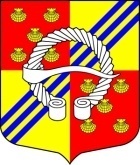 АДМИНИСТРАЦИЯМУНИЦИПАЛЬНОГО ОБРАЗОВАНИЯБЕГУНИЦКОЕ СЕЛЬСКОЕ ПОСЕЛЕНИЕВОЛОСОВСКОГО МУНИЦИПАЛЬНОГО РАЙОНАЛЕНИНГРАДСКОЙ ОБЛАСТИПОСТАНОВЛЕНИЕ        01 февраля 2020 г.                                                                    №  17О внесении изменений и дополнений в постановление №187 от 31.07.2020 г. «Об утверждении  Положения о системах оплаты труда в муниципальных учреждениях культуры Бегуницкого сельского поселения Волосовского муниципального района Ленинградской области»В соответствии с Трудовым кодексом Российской Федерации, Федеральным законом от 06.10.2003 № 131-ФЗ «Об общих принципах организации местного самоуправления в Российской Федерации, решением совета депутатов муниципального образования Бегуницкое сельское поселение Волосовского муниципального района Ленинградской области от 09.06.2020 г. № 65 «Об утверждении Порядка оплаты труда работников  муниципальных казенных учреждений  муниципального образования Бегуницкое сельское поселение Волосовского муниципального района  Ленинградской области», администрация муниципального образования Бегуницкое сельское поселение   ПОСТАНОВЛЯЕТ:1.  Внести в Постановление администрации муниципального образования Бегуницкое сельское поселение Волосовского муниципального района Ленинградской области от 31.07.2020 г. №187 «Об утверждении Положения о системах оплаты труда в муниципальных учреждениях культуры муниципального образования Бегуницкое сельское поселение Волосовского муниципального района Ленинградской области» следующие изменения и дополнения:1). Приложение 4 к Положению « Порядок отнесения учреждений культуры к группам по оплате труда руководителей» изложить в новой редакции (Прилагается).2.  Опубликовать настоящее постановление на официальном сайте муниципального образования Бегуницкое сельское поселение в информационно-телекоммуникационной сети интернет по адресу http://begunici.ruНастоящее постановление  вступает в силу после его официального опубликования.Контроль исполнения постановления оставляю за собой.Глава администрации                                                               А.И. Минюк                                                                                                                                 Приложение 4 к Положению(в новой редакции от 01.02.2021) Порядок отнесения учреждений культуры к группампо оплате труда руководителейАДМИНИСТРАЦИЯМУНИЦИПАЛЬНОГО ОБРАЗОВАНИЯБЕГУНИЦКОЕ СЕЛЬСКОЕ ПОСЕЛЕНИЕВОЛОСОВСКОГО МУНИЦИПАЛЬНОГО РАЙОНАЛЕНИНГРАДСКОЙ ОБЛАСТИПОСТАНОВЛЕНИЕ         03 февраля 2021 г.                                                                                  №  19д. БегуницыО внесении изменений  и дополнений в  постановление от  21.12.2020 г. №284 «Об утверждении  муниципальной программы «Комплексное развитие Бегуницкого  сельского поселения  Волосовского муниципального района Ленинградской области»В соответствии с Федеральным законом от 06.10.2003 № 131-ФЗ «Об общих принципах организации местного самоуправления в Российской Федерации»,  постановлением администрации Бегуницкого сельского  поселения от 12.02.2020 № 31«  Об утверждении Порядка разработки, реализации и оценки эффективности муниципальных программ Бегуницкого сельского поселения Волосовского муниципального района Ленинградской области», в целях осуществления стратегических социально - экономических преобразований и принятия мер по созданию предпосылок для устойчивого развития территории поселения,  ПОСТАНОВЛЕТ:1.  Внести в муниципальную программу «Комплексное развитие  Бегуницкого сельского поселения Волосовского муниципального района Ленинградской области»,  изменения согласно приложению к настоящему постановлению.Опубликовать настоящее постановление «Бегуницкий вестник» и разместить на официальном сайте муниципального образования Бегуницкое сельское поселение в информационно-телекоммуникационной сети интернет (http://begunici.ru)Настоящее постановление  вступает в силу после его официального опубликования.Контроль исполнения постановления оставляю за собой.Глава администрации МО Бегуницкое сельское поселение                                                               А.И. Минюк Утверждена:  постановлением администрации Бегуницкого сельского поселенияВолосовского муниципального районаЛенинградской области                                                                                    от 21.12.2020 г. № 284в новой редакции от 03.02.2021 г. №19МУНИЦИПАЛЬНАЯ ПРОГРАММА  «Комплексное развитие Бегуницкого сельского поселения Волосовского муниципального района Ленинградской области» ПАСПОРТмуниципальной программы«Комплексное развитие Бегуницкого сельского поселения Волосовского муниципального района Ленинградской области» Общая характеристика, основные проблемы и прогноз развития сферы реализации муниципальной программыБегуницкое сельское поселение входит в состав муниципального образования Волосовский муниципальный район Ленинградской области и расположено в его северо-западной части.На северо-западе поселение граничит с Ломоносовским муниципальным районом Ленинградской области, на северо-западе поселение граничит с Кингисеппским муниципальным районом Ленинградской области, на северо-востоке – с Клопицким сельским поселением Волосовского муниципального района Ленинградской области, на юго-востоке – с Терпилицким сельским поселением, на юге и юго-западе – с Большеврудским сельским поселением Волосовского муниципального района Ленинградской области.Расстояние от административного центра поселения – деревни Бегуницы по автомобильной дороге до города Волосово составляет 22 км, до муниципального образования Красное село, входящего в состав Красносельского района Санкт-Петербург – 50 км, до Кольцевой автодороги Санкт-Петербурга- 58 км, до Ивангорода и границы с Эстонией – 66 км, до порта Усть-Луга – 68 км. Поселение не имеет выхода к государственной границе и выхода к морю.По территории поселения, через Административный центр – Бегуницы других населенных пунктах Бегуницкого сельского поселения проходит автодорога федерального значения «Нарва».Стратегический план развития сельского поселения отвечает потребностям  и проживающего на его территории населения, и объективно происходящих на его территории процессов. Программа устойчивое развития сельского поселения (далее – Программа) содержит  чёткое представление  о  стратегических целях, ресурсах, потенциале  и об основных направлениях социально-экономического развития поселения на плановый период. Кроме того, Программа содержит совокупность  увязанных по ресурсам, исполнителям и срокам реализации мероприятий, направленных на достижение стратегических целей социально-экономического развития сельского поселения.Цели развития поселения и программные мероприятия, а также необходимые для их реализации ресурсы, обозначенные в Программе,  могут ежегодно корректироваться и дополняться в зависимости от складывающейся ситуации, изменения внутренних и внешних условий. Решение задачи по повышению уровня и качества жизни населения, устойчивому развитию Бегуницкого сельского поселения требует пересмотра места и роли  сельских поселений в осуществлении стратегических социально-экономических преобразований в поселении, в том числе принятия мер по созданию предпосылок для устойчивого развития Бегуницкого сельского поселения путем:повышение уровня комфортности условий жизнедеятельности;повышения доступности улучшения жилищных условий для сельского населения;улучшения демографической ситуации.Одной из причин неблагоприятной ситуации в комплексном развитии села является крайне низкий уровень комфортности проживания в сельской местности. Многие сельские поселения еще не газифицированы, не построены водопроводные сети.  Материальное положение преобладающей части сельского населения не позволяет использовать систему ипотечного кредитования жилищного  строительства. Уровень благоустройства сельского жилищного фонда в 2 раза ниже городского. Не могут быть признаны удовлетворительными и темпы обеспечения жильем молодых семей и молодых специалистов, признанных нуждающимися в улучшении жилищных условий. Для обеспечения социально-экономического развития сельских территорий Бегуницкого сельского поселения и создания условий  для эффективного функционирования  агропромышленного производства,   необходима государственная поддержка в  развитии  социального и инженерного обустройства сельских поселений.В результате реализации дальнейших  программных мероприятий  значительно улучшится инженерное обустройство жилищного фонда: уровень газификации, улучшится уровень жилищных условий. Приоритеты деятельности в сфере обеспечения устойчивого развития муниципального образования Бегуницкое сельское поселение Волосовского муниципального районаПриоритеты деятельности Бегуницкого сельского поселения в сфере создания условий для устойчивого развития территории  сформированы на основе положений федеральных, региональных и муниципальных документов стратегического планирования, в том числе:- реализация Указа Президента Российской Федерации  от 7 мая 2018 года № 204 «О национальных целях и стратегических задачах развития Российской Федерации на период до 2024 года»;- Концепции социально-экономического развития Ленинградской области на период до 2025 года, утвержденной законом Ленинградской области от 28 июня 2013 года № 45-оз.Ожидаемые  показатели (индикаторы), конечные результаты и сроки реализации муниципальной программы.Основными показателями (индикаторами) программы являются:- число дорог, в отношении которых проводился текущий ремонт;- Мероприятия «О старостах сельских населенных пунктов Ленинградской области и содействии участию населения в осуществлении местного самоуправления в иных формах на частях территорий муниципальных образований Ленинградской области» (147-ОЗ).- Мероприятия  «О содействии участию населения в осуществлении местного самоуправления в иных формах на территориях административных центров муниципальных образований Ленинградской области» (3-ОЗ).- доля муниципальных дорог, не отвечающих нормативным требованиям;- доля муниципальных дорог, в отношении которых проводились мероприятия по зимнему и летнему содержанию дорог;- число отремонтированных объектов жилищного фонда;- число отремонтированных объектов коммунального хозяйства;- количество газифицируемых домов, ед.;- количество установленных узлов учета, светильников, ед.;- число населенных пунктов, в отношении которых проводились мероприятия по озеленению территорий;- количество ликвидированных несанкционированных свалок;- число убранных мест захоронений;- число благоустроенных населенных пунктов;- количество площадок ТБО (сбора мусора);- освобождение 110 га земель от борщевика Сосновского территории МО Бегуницкое сельское поселение;-количество переданных во владение и (или) в пользование  субъектам МСП, организациям, образующим инфраструктуру поддержки предпринимательства, муниципального имущества, в том числе земельных участков, зданий, строений, сооружений, нежилых помещений, оборудования, на возмездной основе, безвозмездной основе или на льготных условиях.- Проведение мониторинга деятельности малого и среднего предпринимательства Бегуницкого сельского поселения.Ожидаемыми результатами программы являются:- улучшение состояния дорог общего пользования на территории Бегуницкого сельского поселения;- улучшение состояния дворовых территорий и проездов к домам;- бесперебойное водоснабжение население;- улучшение качества водоснабжения в сельских населенных пунктах Бегуницкого поселения;- улучшение уровня газификации на территории Бегуницкого сельского поселения;- улучшение уровня благоустройства на территории Бегуницкого сельского поселения;- увеличение детских игровых площадок;- улучшение уровня освещения на территории Бегуницкого сельского поселения,- принятие НПА, обеспечивающих ответственность частного сектора по вывозу ТБО с территории деревень;- налаживание схемы работы в сфере ликвидации ТБО в населенных пунктах ( деревнях) Бегуницкого сельского поселения;- освобождение 110 га земель от борщевика Сосновского территории Бегуницкого сельского поселения.Срок реализации муниципальной программы: 2021 – 2023 годы. Муниципальная программа реализуется в один этап.Характеристика основных мероприятий муниципальной программыКаждая из подпрограмм имеет собственную систему целевых ориентиров, согласующихся с целями и задачами муниципальной программы и подкрепленных конкретными комплексами мероприятий, реализуемых в рамках соответствующих основных мероприятий. Выстроенная в рамках муниципальной программы система целевых ориентиров (цели, задачи, ожидаемые результаты) представляет собой четкую согласованную структуру, посредством которой установлена прозрачная и понятная связь реализации отдельных мероприятий с достижением конкретных целей на всех уровнях муниципальной программы.Подпрограмма №  1 «Дорожное хозяйство Бегуницкого сельского поселения Волосовского муниципального района»-  Доведение транспортно-эксплуатационных показателей автомобильных дорог до нормативных требований:- проведение ремонта автомобильных дорог общего пользования и проездов к  дворовым территориям;- обустройство дорог придомовых территорий;- содержание дорог в сезонные периоды.Подпрограмма 2: «Жилищно-коммунальное хозяйство Бегуницкого сельского поселения Волосовского муниципального района»В рамках подпрограммы реализуются следующие  мероприятия:- Мероприятия в области жилищного хозяйства;-Мероприятия в области коммунального  хозяйства муниципального образования, в том числе:- Развитие систем водоснабжения в сельской местности;- Владение, пользование и распоряжение имуществом, находящимся в муниципальной собственности;- Газификация населенных пунктов поселения;-Мероприятия по повышению благоустроенности муниципального образования, в том числе:- Мероприятия по организации и содержанию уличного освещения населенных пунктов;- Мероприятия по озеленению территории муниципального образования;- Мероприятия по организации сбора и вывоза бытовых отходов и мусора на территории населенных пунктов муниципального образования;-Мероприятия по организации и содержанию мест захоронения муниципального образования;- Мероприятия по организации благоустройства территории поселения;- Прочие мероприятии по благоустройству (борьба с борщевиком).Подпрограмма 3: «Устойчивое развитие Бегуницкого сельского поселения  Волосовского муниципального района»В рамках подпрограммы реализуются следующие  мероприятия:- мероприятия по улучшению жилищных условий граждан, проживающих в сельской местности, в том числе молодых семей и молодых специалистов;           - строительство (приобретение) реконструкция и капитальный, текущий ремонт объектов муниципальной собственности.-  мероприятия по повышению благоустроенности объектов муниципальной собственностиПодпрограмма №4 «Обеспечение защиты населения и территории муниципального образования Бегуницкое сельское поселение от чрезвычайных ситуаций»В рамках подпрограммы  реализуются мероприятия по предупреждению и ликвидации последствий чрезвычайных ситуаций и стихийных бедствий, а также  обеспечение первичных мер пожарной безопасности в границах населенных пунктов поселенияПодпрограмма №5 «Формирование современной городской среды Бегуницкого сельского поселения»В рамках подпрограммы реализуются  мероприятия по национальному проекту по формированию современной городской среды на территории сельского поселенияПодпрограмма №6 «Развитие малого, среднего предпринимательства и потребительского рынка Бегуницкого сельского поселения»В рамках подпрограммы реализуются мероприятия по созданию условий для устойчивого функционирования и развития малого и среднего предпринимательства, увеличения его вклада в социально-экономическое развитие.Ресурсное обеспечение муниципальной программыФинансирование программы может осуществлятся за счет средств федерального, областного, районного и  местного бюджетов Бегуницкого  сельского поселения. Общий объем финансирования программы за весь период реализации составит  199962,69 тыс. рублей в том числе :    Федеральный бюджет – 2232,49 тыс.руб.Областной бюджет – 128723,11 тыс. руб.Районный бюджет – 5129,37 тыс. руб.Местный бюджет- 63877,20 тыс. руб.Из них по годам реализации: в 2021год-   148 209,83 тыс. рублей  в том числе:Федеральный бюджет – 2232,49 тыс.руб.Областной бюджет – 116 951,05 тыс. руб.Районный бюджет – 1666,20 тыс. руб.Местный бюджет-27 360,09 тыс. руб.в 2022 год-     31404,33 тыс. рублей в том числе:Областной бюджет – 11772,06 тыс. руб.Районный бюджет – 1710,62 тыс. руб.Местный бюджет- 17 921,65 тыс. руб.в 2023 год-   20 348,53  тыс. руб.    в том числе:Областной бюджет – 0,00 тыс. руб.Районный бюджет – 1752,55 тыс. руб.Местный бюджет- 18595,98 тыс. руб.Объемы финансирования Программы на очередной финансовый год за счет средств местного бюджета Бегуницкого  сельского поселения определяются Решением о бюджете Бегуницкого  сельского поселения на очередной финансовый год и устанавливаются не ниже финансирования предыдущего года с учетом коэффициентов инфляции.Методика оценки эффективности муниципальной программы «Устойчивое развитие территории муниципального образования Бегуницкое сельское поселение Волосовского муниципального района Ленинградской области»Эффективность реализации Программы в целом оценивается по результатам достижения установленных значений каждого из основных показателей, как по годам по отношению к предыдущему году, так и нарастающим итогом к базовому году.Эффективность реализации каждой из подпрограмм муниципальной программы оценивается по результатам достижения установленных значений каждого из основных показателей  подпрограммы, как по годам по отношению к предыдущему году, так и нарастающим итогом к базовому году.Оценка эффективности реализации Программы (подпрограмм) производится специалистами администрации Бегуницкого сельского поселения.  Оценка эффективности реализации Программы (подпрограмм) проводится на основе оценки:степени достижения целей и решения задач Программы (подпрограмм) путем сопоставления фактически достигнутых значений показателей программы подпрограммы) и их плановых значений;степени реализации мероприятий Программы (подпрограмм) – достижения ожидаемых непосредственных результатов их реализации – на основе сопоставления ожидаемых и фактически полученных непосредственных результатов реализации основных мероприятий программы (подпрограммы) по годам на основе ежегодных планов реализации Программы. Степень достижения целей (решения задач) Программы (подпрограммы) – Сд определяется по формуле:Сд=Зф/Зп×100 %,где Зф – фактическое значение показателя Программы (подпрограммы);Зп – плановое значение показателя Программы (подпрограммы).Оценка эффективности реализации Программы (подпрограммы) проводится ответственным исполнителем ежегодно, до 1 марта года, следующего за отчетным.Источником получения информации для расчета и анализа целевых показателей (индикаторов) являются: статистическая отчетность мониторинг основных показателей, периодическая отчетность, административная информация.Анализ рисков реализации муниципальной программы и описание мер по минимизации их негативного влиянияРеализация муниципальной программы подвержена влиянию общих групп рисков и негативных факторов. Можно также выделить индивидуализированные риски, характерные для отдельных подпрограмм. Существуют некоторые рисковые события, наступление которых может исказить (уменьшить) положительный эффект от реализации муниципальной программы.Основным риском реализации муниципальной программы является неэффективное и неполное использование возможностей, предоставляемых в рамках реализации мероприятий муниципальной программы. Отсутствие финансирования либо финансирование в недостаточном объеме мероприятий муниципальной программы. В этом случае будет затруднена реализация запланированных мероприятий муниципальной программы.Минимизация рисков общего характера осуществляется на основе формирования ежегодных планов реализации муниципальной программы и мониторинга хода ее выполнения, позволяющего выявлять причины и принять соответствующие меры регулирования. ПАСПОРТподпрограммы № 1 «Дорожное хозяйство Бегуницкого сельского поселения Волосовского муниципального района Ленинградской области»1.Общая характеристика, основные проблемы развития сферы реализации подпрограммыНастоящая подпрограмма муниципальной программы разработана на основании положений Федерального закона от 06.10.2003г. №131-ФЗ «Об общих принципах организации местного самоуправления в Российской Федерации», Федерального закона от 10.12.1995г №196-ФЗ «О безопасности дорожного движения», Государственного стандарта РФ ГОСТ Р50597-93 «Автомобильные дороги и улицы, Федерального закона от 8 ноября 2007 года № 257-ФЗ «Об автомобильных дорогах и о дорожной деятельности в Российской Федерации и о внесении изменений в отдельные законодательные акты Российской Федерации», нормативными правовыми актами муниципального образованияХорошее состояние улично-дорожной сети, придомовых территорий – необходимое условие развития экономики муниципального образования Бегуницкое сельское поселение и улучшения условий жизни населения. Сегодня сеть автодорог обеспечивает инвестиционную привлекательность территории, напрямую влияет на качество жизни населения. Увеличение количества автотранспортных средств у населения и интенсивность их эксплуатации существенно обостряет проблему безопасности дорожного движения при сохранении тенденции увеличения человеческих и экономических потерь, а также негативного влияния на окружающую среду.В результате недостаточного финансирования работ по содержанию и ремонту муниципальных дорог, придомовых территорий их транспортно-эксплуатационные показатели не соответствуют  нормативным требованиям, что приводит к дополнительному увеличению затрат на автомобильные перевозки и потерям от дорожно-транспортных происшествий.  Отставание развития улично-дорожной сети населенных пунктов сельского поселения от темпов увеличения парка автотранспортных средств является сдерживающим фактором экономического роста и повышения качества жизни населения территории. Поэтапная реализация запланированных мероприятий муниципальной программы позволит достигнуть сокращение автомобильных дорог, которые не соответствуют нормативным требованиям, обеспечить безопасность движения на дорогах и улучшение качества проживания на территории. 2. Цели, задачи и индикаторы достижения целей и решения задач, основные ожидаемые конечные результаты программы, сроки и этапы реализации программыЦелями Подпрограммы являются:            -повышение уровня жизни населения за счет формирования улично-дорожной сети, соответствующей потребностям населения и экономики сельского поселения.	- формирование условий для стабильного экономического развития и повышение  инвестиционной привлекательности Бегуницкого сельского поселения посредством создания необходимой улично-дорожной инфраструктуры.Достижение указанной цели может быть обеспечено за счет решения следующих задач:- проведение инвентаризации и паспортизации дорог общего пользования;- проведение ремонта автомобильных дорог общего пользования и проездов к  дворовым территориям;- обустройство дорог придомовых территорий;    - содержание дорог в сезонные периоды.Решение указанных задач в пределах рассматриваемого периода с учетом прогнозируемых расходных обязательств областного бюджета и бюджета поселения на достижение цели будет достигаться путем концентрации финансовых средств на приоритетных направлениях развития автомобильных дорог общего пользования местного значения, обеспечивающих наибольший социально-экономический эффект.       Срок реализации программы рассчитан на период 2021-2023 годы. 3. Характеристика основных мероприятий сельского поселенияДля реализации поставленных целей и решения задач подпрограммы, достижения планируемых значений показателей и индикаторов предусмотрено выполнение следующих мероприятий:Основное мероприятие 1.  Мероприятия  по текущему ремонту дорог  общего пользования муниципального значения и сооружений на нихРеализация мероприятий позволит сохранить протяженность участков автомобильных дорог и дворовых территорий  местного значения, на которых показатели их транспортно-эксплуатационного состояния соответствуют требованиям стандартов к эксплуатационным показателям автомобильных дорог.Основное мероприятие 2 Мероприятия по содержанию дорог общего пользования муниципального значения и сооружений на них.Реализация мероприятий позволит выполнять работы по содержанию автомобильных дорог  местного значения в соответствии с нормативными требованиями.4. Ресурсное обеспечение подпрограммыОбъем финансирования программы носит прогнозный характер и подлежит корректировке с учетом решения о бюджете муниципального образования Бегуницкое сельское поселение на 2021 год и на плановый период 2022 и 2023 годы. На финансирование мероприятий подпрограммы из бюджета МО  Бегуницкое сельское поселение планируется   выделить  23075,41   тыс. руб. в том числе:Областной бюджет –  4114,10 тыс. руб. Районный бюджет – 5129,37  тыс. руб.Местный бюджет- 13831,94 тыс. руб.Из них по годам реализации: в 2021 год-  11024,28  тыс. руб. в том числе:Областной бюджет 4114,10 тыс. руб.Районный бюджет – 1666,20 тыс. руб.Местный бюджет- 5243,98  тыс. руб.в 2022 год-  6004,60 тыс. руб. в том числе:Областной бюджет – 0,00 тыс. руб.Районный бюджет – 1710,62 тыс. руб.Местный бюджет- 4293,98 тыс. руб.в 2023 год-      6046,53 тыс. руб.    в том числе:Областной бюджет – 0,00 тыс. руб. Районный бюджет – 1752,55 тыс. руб.   Местный бюджет- 4293,98 тыс. руб.Предоставление средств из областного бюджета и  районного бюджета осуществляется  на основании соглашений заключаемых с администрацией поселения.	Сведенияо показателях (индикаторах) подпрограммы № 1 «Дорожное хозяйство Бегуницкого сельского поселения» и их значениях                                                                                                                                                                                                      Таблица 1План реализацииПодпрограммы №1 «Дорожное хозяйство Бегуницкого сельского поселения Волосовского муниципального района»Таблица 2ПАСПОРТподпрограммы № 2 «Жилищно-коммунальное хозяйство Бегуницкого сельского поселения Волосовского муниципального района Ленинградской области»1.Общая характеристика, основные проблемы развития сферы реализации подпрограммыСовременные требования жизни определяют необходимость развития жилищно-коммунального хозяйства в поселении,    В результате недостаточного финансирования работ по жилищному хозяйству нет возможности ремонтировать подъезды многоквартирных домов, выполнить частичный ремонт отмостки и герметизацию стыков в панельных зданиях, ремонт дверей.     В деревнях  поселения часто возникает проблема в водоснабжения и ремонте водонапорных колонок, ремонте линии электроосвещения с заменой приборов учета, установкой новых светильников, демонтажем старых светильников, устройством детских игровых площадок, данные проблемы из-за недостатка финансовых средств органы местного самоуправления полностью решить не могут.      Обеспечено населенных пунктов уличным освещением улично-дорожной сети на территории МО составляет 85 %. За последние годы     проводятся  постоянные работы по текущему ремонту линий освещения, требуется произвести реконструкцию освещения по многим деревням поселения. Таким образом, проблема заключается в восстановлении имеющегося освещения, его реконструкции и строительстве нового на улицах поселения.      Низкий уровень  благоустройства территории муниципального образования.Детские площадки требуют ежегодной косметический ремонт и замены вышедших из строя. Для создания комфортных условий проживания во дворах и скверах необходимо дополнительно установить скамейки и урны, проводится посадку деревьев, кустов и цветов. Ежегодно подлежат сносу до 70 больных и аварийных деревьев по поселению К прочим мероприятиям по благоустройству поселения относятся такие работы, как вывоз твердых бытовых отходов, обустройство остановок, ремонт памятников, благоустройство кладбищ и т.д.Одной из проблем благоустройства населенных пунктов является негативное отношение жителей к элементам благоустройства. Одной из самых важных проблем для поселения является проблема вывоза мусора с несанкционированных свалок и сверхлимитных бытовых отходов. Анализ показывает, что проблема заключается в низком уровне культуры поведения жителей населенных пунктов  на улицах и во дворах, небрежном отношении к элементам благоустройства. Отрицательные тенденции в динамике изменения уровня благоустройства территорий обусловлены наличием следующих факторов:- недостаточным выделением средств государственной поддержки мероприятий по развитию и модернизации объектов благоустройства  на территории сельского поселения;-снижением уровня общей культуры населения, выражающимся в отсутствии бережливого отношения к объектам муниципальной собственностиРемонт и реконструкция имеющихся и создание новых объектов благоустройства в сложившихся условиях является ключевой задачей органов местного самоуправления. Без реализации неотложных мер по повышению уровня благоустройства территории сельского поселения нельзя добиться существенного повышения имеющегося потенциала поселения и эффективного обслуживания экономики и населения поселения, а также обеспечить в полной мере безопасность жизнедеятельности и охрану окружающей среды.Газоснабжение жителей поселения природным газом составляет  около 35%. 2. Цели, задачи и индикаторы достижения целей и решения задач, основные ожидаемые конечные результаты программы, сроки и этапы реализации программыОсновной целью Подпрограммы является совершенствование системы организации жилищно-коммунального хозяйства поселения, повышение надёжности функционирования. Для достижения поставленной цели необходимо провести инвентаризацию объектов ЖКХ и оформить право собственности на все объекты. Модернизация коммунальной инфраструктуры:1. Развитие и обеспечение устойчивого функционирования системы водоснабжения и водоотведения для чего:- провести аварийный ремонт сетей водоснабжения; - проектирование и строительство газовых сетей в поселении, 2. Обеспечение надежного и бесперебойного электроснабжения расположенных на территории МО объектов и уличного освещения для чего необходимо:	  - обеспечение надежной и бесперебойной работы сетей уличного освещения за счет проведения своевременного ремонта и модернизации существующих сетей.- проводить ежегодное обслуживание электроустановок находящихся на балансе администрации МО;- проведения энергосберегающих мероприятий путем замены существующих светильников на энергосберегающие. 3. Необходимо провести мероприятия по благоустройству населенных пунктов поселения, которые  включают в себя содержание  тротуаров, озеленение, обустройство детскими игровыми площадками и др. В сложившемся положении необходимо продолжать  благоустройство тротуаров, новое строительство детских игровых площадок с установкой  малых архитектурных форм, освещение улиц, текущий ремонт, установка урн, скамеек, вывоз твердых бытовых отходов, обустройство остановок, выпиловка деревьев, ремонт памятников, благоустройство кладбищ и т.д.Одной из проблем благоустройства населенных пунктов является негативное отношение жителей к элементам благоустройства: создаются несанкционированные свалки мусора, уничтожаются  зеленые насаждения. Ремонт и реконструкция имеющихся и создание новых объектов благоустройства в сложившихся условиях является ключевой задачей органов местного самоуправления. Без реализации неотложных мер по повышению уровня благоустройства территории сельского поселения нельзя добиться существенного повышения имеющегося потенциала поселения и эффективного обслуживания экономики и населения поселения, а также обеспечить в полной мере безопасность жизнедеятельности и охрану окружающей среды.В результате выполнения мероприятий программы ожидается улучшение условий жизни населения, создание комфортных условий проживания. Ожидаемые результаты реализации Подпрограммы:- повышение качества услуг предоставляемых населению в сфере жилищно-коммунального хозяйства;- сокращение затрат на электроэнергию- повышение благоустроенности населенных пунктов муниципального образования.3. Характеристика основных мероприятий сельского поселенияРеализация Подпрограммы направлена на создание условий, обеспечивающих комфортные условия для работы и отдыха населения на территории Бегуницкого сельского поселения. Достижение целей и реализация задач подпрограммы обеспечивается посредством следующих основных мероприятий:Основное мероприятие 1 «Мероприятия в области жилищного хозяйства муниципального образования»- Содержание имущества; - Взносы на капитальный ремонт многоквартирных домов.Основное мероприятие 2 «Мероприятия в области коммунального хозяйства муниципального образования»            -Развитие систем  водоснабжения в сельской местности; -Мероприятия по владению, пользованию и распоряжению имуществом, находящимся в муниципальной собственности муниципального образования.Основное мероприятие 3  «Мероприятия по повышению благоустроенности муниципального образования»- выполнение мероприятий, направленных на текущее содержание и ремонт системы уличного освещения;- выполнение мероприятий, направленных на ликвидацию несанкционированных свалок;- выполнение мероприятий по созданию мест(площадок) накопления твердых бытовых отходов населения; - выполнение мероприятий, направленных на благоустройство гражданских кладбищ;- спиливание аварийных деревьев;- обкашивание территории поселения;- благоустройство придомовых территорий.4. Ресурсное обеспечение подпрограммыОбъем финансирования программы носит прогнозный характер и подлежит корректировке с учетом решения о бюджете муниципального образования Бегуницкое сельское поселение на 2021 год и на плановый период 2022 и 2023 годы. На финансирование мероприятий подпрограммы из бюджета МО  Бегуницкое сельское поселение планируется   выделить   82 320,68 тыс. руб. в том числе:    Федеральный бюджет – 0,00 тыс.руб.Областной бюджет –37 661,75 тыс. руб.Районный бюджет – 0,00 тыс. руб.Местный бюджет- 44 658,93 тыс. руб. Из них по годам реализации: в 2021 год-      43919,19 тыс. руб.  в том числе:Областной бюджет –25889,73 тыс. руб.Районный бюджет – 0,00 тыс. руб.Местный бюджет-  18029,46 тыс. руб.в 2022 год-    24699,73 тыс. руб.   в том числе:Областной бюджет –11772,06 тыс. руб.Районный бюджет – 0,00 тыс. руб.Местный бюджет- 12927,67 тыс. руб.в 2023 год- 13 702,00 тыс. руб.      в том числе:Областной бюджет – 0,00 тыс. руб.Районный бюджет – 0,00 тыс. руб.   Местный бюджет- 13 702,00 тыс. руб.Предоставление средств из областного бюджета и  районного бюджета осуществляется  на основании соглашений заключаемых с администрацией поселения.	Сведенияо показателях (индикаторах) подпрограммы № 2 ««Жилищно-коммунальное хозяйство Бегуницкого сельского поселения» и их значениях                                                                                                                                                                                                      Таблица 1План реализацииПодпрограммы №2 «Жилищно-коммунальное хозяйство Бегуницкого сельского поселения»Таблица 1ПАСПОРТподпрограммы № 3 «Устойчивое развитие Бегуницкого сельского поселения  Волосовского муниципального района Ленинградской области»1.Общая характеристика, основные проблемы развития сферы реализации подпрограммыДля обеспечения социально-экономического развития сельских территорий и создания условий эффективного функционирования агропромышленного производства необходимо усилить поддержку социального и инженерного обустройства населенных пунктов, расположенных в сельской местности применяя комплексный подход. Целесообразность разработки подпрограммы обусловлена:- необходимостью приоритетной государственной финансовой поддержки развития социальной сферы и инженерного обустройства сельских поселений;- межотраслевым и межведомственным характером проблемы, необходимостью привлечения к ее решению органов законодательной и исполнительной власти, органов местного самоуправления, общественных объединений, сельских жителей;- необходимостью развития несельскохозяйственных видов деятельности в сельской местности, расширения рынка труда, развития процессов самоуправления в целях активизации человеческого потенциала2. Цели, задачи и индикаторы достижения целей и решения задач, основные ожидаемые конечные результаты программы, сроки и этапы реализации программыОсновной целью подпрограммы является долговременное, экономически эффективное развитие сельской территории   при обеспечении повышения уровня и качества жизни населения и сохранении окружающей среды для будущих поколений, которое предполагает:повышение уровня и качества жизни сельского населения на основе повышения уровня развития социальной инфраструктуры и инженерного обустройства населенных пунктов, расположенных в сельской местности; повышение престижности проживания в сельской местностиДля достижения поставленных целей предусматривается решение следующих задач, направленных на улучшение социально-экономической и демографической ситуации в сельской местности:становление благоприятной социальной среды и повышение уровня жизни сельского населения;удовлетворение потребностей сельского населения, в том числе молодых семей и молодых специалистов, в благоустроенном жилье;повышение уровня и качества инженерного обустройства сельского поселения;Решение основных задач Подпрограммы предполагает:-активизацию культурно-досуговой деятельности в сельской местности;- создание условий по повышению инициативности сельских жителей.3. Характеристика основных мероприятий сельского поселенияВ рамках подпрограммы планируется осуществить комплекс долгосрочных мероприятий, разработанных на основе анализа современного состояния территорий Бегуницкого сельского поселения Волосовского муниципального района и определения потребности в объектах социальной сферы в сельской местности.Достижение целей и реализация задач подпрограммы обеспечивается посредством следующих основных мероприятий:1. Строительство (приобретение, реконструкция и капитальный ремонт, текущий ремонт) объектов муниципальной собственности.Реализация мероприятия предусматривает:- Проектирование, строительство и реконструкцию объектов в целях обустройства сельских населенных пунктов, а именно завершение строительства Дома культуры на 150 мест в д. Терпилицы и завершение строительства многофункциональной спортивной площадки в д. Бегуницы4. Ресурсное обеспечение подпрограммыОбъем финансирования программы носит прогнозный характер и подлежит корректировке с учетом решения о бюджете муниципального образования Бегуницкое сельское поселение на 2020 год и на плановый период 2021 и 2022 годы. На финансирование мероприятий подпрограммы из бюджета МО  Бегуницкое сельское поселение планируется   выделить    84 363,00  тыс. руб. в том числе:Областной бюджет – 81 792,30 тыс. руб.Районный бюджет – 0,00 тыс. руб.Местный бюджет- 2 570,70 тыс. руб.Из них по годам реализации: в 2021 год-       84 363,00 тыс. руб. тыс. руб. в том числе:Областной бюджет – 81 792,30 тыс. руб. Районный бюджет – 0,00 тыс. руб.Местный бюджет- 2 570,70 тыс. руб.в 2022 год -     0,00 тыс. руб.   в том числе:Областной бюджет – 0,00 тыс. руб.Районный бюджет – 0,00 тыс. руб.Местный бюджет-  0,00 тыс. руб.в 2023 год-      0,00 тыс. руб.      в том числе:Областной бюджет – 100,00 тыс. руб.Районный бюджет – 0,00 тыс. руб. Местный бюджет- 0,00 тыс. руб.Предоставление средств из областного бюджета и  районного бюджета осуществляется  на основании заключенных соглашенийСведенияо показателях (индикаторах) подпрограммы № 3 «Устойчивое развитие Бегуницкого сельского поселения  » и их значениях                                                                                                                                                                                                      Таблица 1План реализацииПодпрограммы №3 «Устойчивое развитие Бегуницкого сельского поселения  Волосовского муниципального района Ленинградской области»Таблица 1ПАСПОРТподпрограммы № 4 «Обеспечение защиты населения и территории муниципального образования Бегуницкое сельское поселение от чрезвычайных ситуаций »1.Общая характеристика, основные проблемы развития сферы реализации подпрограммыПеречень полномочий местного значения для муниципальных образований определен Федеральным законом от 6 октября 2003 г. № 131-ФЗ «Об общих принципах организации местного самоуправления в Российской Федерации» (далее - Федеральный закон от 6 октября 2003 года № 131-ФЗ).В нем подчеркивается, что вопросом местного значения является организация и осуществление мероприятий в области гражданской обороны, защиты населения и территорий от чрезвычайных ситуаций, обеспечения пожарной безопасности и безопасности людей на водных объектах, также обеспечения первичных мер пожарной безопасности.Таким образом, органы местного самоуправления в соответствии с требованиями действующего законодательства несут ответственность за комплекс мероприятий, имеющий конечной целью минимизировать риски, повысить безопасность проживающего населения и сохранность материальных средств.2. Цели, задачи и индикаторы достижения целей и решения задач, основные ожидаемые конечные результаты программы, сроки и этапы реализации программыОсновной целью подпрограммы является минимизация социального и экономического ущерба, наносимого населению, экономике и природной среде от чрезвычайных ситуаций природного и техногенного характера Подпрограмма реализуется в один этапа: 2021-2023 годы3. Характеристика основных мероприятий сельского поселенияВ рамках подпрограммы планируется осуществить комплекс долгосрочных мероприятий, разработанных на основе анализа современного состояния территорий Бегуницкого сельского поселения Волосовского муниципального района и определения потребности в объектах социальной сферы в сельской местности.Достижение целей и реализация задач подпрограммы обеспечивается посредством следующих основных мероприятий:1. Основное мероприятие «Мероприятия по предупреждению чрезвычайных ситуаций и подготовке населения к действиям в чрезвычайных ситуациях»Реализация мероприятия предусматривает организацию оповещения на случай ГО и ЧС в границах населенных пунктов поселения2. Обеспечение первичных мер пожарной безопасности в границах населенных пунктов муниципального образованияРеализация мероприятия предусматривает организацию пирсов к водоемам расположенных на территории поселения в целях пожарной безопасности, а так же обеспечение первичных мер пожарной безопасности в границах населенных пунктов поселения4. Ресурсное обеспечение подпрограммыОбъем финансирования программы носит прогнозный характер и подлежит корректировке с учетом решения о бюджете муниципального образования Бегуницкое сельское поселение на 2021 год и на плановый период 2022 и 2023 годы. На финансирование мероприятий подпрограммы из бюджета МО  Бегуницкое сельское поселение планируется   выделить    2300,00 тыс. руб. в том числе:Областной бюджет – 0,00 тыс. руб.Районный бюджет – 0,00 тыс. руб.Местный бюджет- 2300,00 тыс. руб.Из них по годам реализации: в 2021 год - 1000,00 тыс. руб. в том числе:Областной бюджет – 0,00 тыс. руб.Районный бюджет – 0,00 тыс. руб.Местный бюджет- 1000,00 тыс. руб.в 2022 год-     700,00 тыс. руб.   в том числе:Областной бюджет – 0,00 тыс. руб.Районный бюджет – 0,00 тыс. руб.Местный бюджет-  700,00 тыс. руб.в 2023 год-      600,00 тыс. руб.      в том числе:Областной бюджет – 0,00 тыс. руб.Районный бюджет – 0,00 тыс. руб.Местный бюджет- 600,00 тыс. руб..Предоставление средств из областного бюджета и  районного бюджета осуществляется  на основании заключенных соглашенийСведения о показателях (индикаторах) подпрограммы №4 «Обеспечение защиты населения и территории муниципального образования Бегуницкое сельское поселение от чрезвычайных ситуаций»Таблица 1План реализацииПодпрограммы №4 «Обеспечение защиты населения и территории муниципального образования Бегуницкое сельское поселение от чрезвычайных ситуаций»Таблица 2ПаспортПодпрограмма № 5 «Формирование современной городской среды Бегуницкого сельского поселения»Общая характеристика, основные проблемы развития сферы реализации подпрограммыВ состав муниципального образования Бегуницкое сельское поселение входит 47 населённых пунктов с общей численностью населения 8181 человека. 		До 2017 года  органом местного самоуправления и управляющими компаниями  благоустройство дворовых территорий  выполнялось точечно.       На территории Бегуницкого сельского поселения 3 населенных пункта с численностью населения свыше 1000 чел., д.Бегуницы 4 137 чел., п.Зимитицы 1354 чел. д.Терпилицы 1307 чел. Дворовые территории являются важнейшей составной частью транспортной системы. От уровня транспортно-эксплуатационного состояния дворовых территорий многоквартирных домов и проездов к дворовым территориям во многом зависит качество жизни населения.  	В существующем жилищном фонде на территории муниципального образования объекты благоустройства дворов за многолетний период эксплуатации пришли в ветхое состояние, и не отвечают современным требованиям, обусловленным нормами Градостроительного и Жилищного кодексов Российской Федерации. Результаты обследований дворовых территории показали, что пришло в негодность  не менее 40% асфальтобетонное и щебёночное покрытие внутри дворовых проездов и тротуаров. В большинстве дворов отсутствуют необходимый набор малых архитектурных форм (далее – МАФ) (скамейки, урны и др.)  и обустроенные детские площадки. Отсутствуют специально оборудованные стоянки для автомобилей, что приводит к их хаотичной парковке, в некоторых случаях даже на зеленой зоне.	Существующее положение обусловлено рядом факторов: нарушение градостроительных норм при застройке территорий, введение новых современных требований к благоустройству и содержанию территорий, недостаточное финансирование программных мероприятий в предыдущие годы.	Необходимость благоустройства территорий  продиктовано на сегодняшний день необходимостью обеспечения проживания людей в более комфортных условиях при растущем благосостоянии населения.	Важнейшей задачей органов местного самоуправления муниципального образования является формирование и обеспечение среды, комфортной и благоприятной для проживания населения, в том числе благоустройство и надлежащее содержание дворовых территорий, выполнение требований Градостроительного кодекса Российской Федерации по устойчивому развитию территорий, обеспечивающих при осуществлении градостроительной деятельности безопасные и благоприятные условия жизнедеятельности населения. Для поддержания дворовых и  общественных территорий поселений  в технически исправном состоянии и приведения их в соответствие с современными требованиями комфортности разработана муниципальная программа «Формирование современной городской среды на территории муниципального образования Бегуницкое сельское поселение на 2021-2023 годы», в  которой предусматривается целенаправленная работа по благоустройству дворовых территорий, исходя из минимального и дополнительного перечня работ.	Благоустройство дворовых территорий и мест массового пребывания населения позволит поддержать их в удовлетворительном состоянии, повысить уровень благоустройства, выполнить архитектурно-планировочную организацию территории, обеспечить здоровые условия отдыха и жизни жителей. 	При выполнении работ по благоустройству необходимо учитывать мнение жителей и сложившуюся инфраструктуру территорий дворов для определения функциональных зон и выполнения других мероприятий. 	Реализация Программы позволит создать на дворовых территориях многоквартирных домов условия, благоприятно влияющие на психологическое состояние человека, повысить комфортность проживания жителей города, обеспечить более эффективную эксплуатацию жилых домов, сформировать активную гражданскую позицию населения посредством его участия в благоустройстве внутридворовых территорий, повысить уровень и качество комфортных условий для жизнедеятельности. Дворовые территории являются важнейшей составной частью транспортной системы. От уровня транспортно-эксплуатационного состояния дворовых территорий многоквартирных домов и проездов к дворовым территориям во многом зависит качество жизни населения. Текущее состояние большинства дворовых территорий не соответствует современным требованиям к местам проживания граждан, обусловленным нормами Градостроительного и Жилищного кодексов Российской Федерации, а именно: значительная часть асфальтобетонного покрытия внутриквартальных проездов имеет высокую степень износа, так как срок службы дорожных покрытий с момента массовой застройки Бегуницкого сельского поселения многоквартирными домами истек, практически не производятся работы по озеленению дворовых территорий, малое количество парковок для временного хранения автомобилей, недостаточно оборудованных детских и спортивных площадок.При формировании мероприятий Программы необходимо учитывать мероприятия в части повышения показателей доступности среды для маломобильных групп, так как ранее реализованные мероприятия не территории поселения как правило, были направлены на обеспечение доступности лишь отдельных объектов.II. Цели, задачи, основные мероприятия и их показатели (индикаторы), конечные результаты и сроки реализации муниципальной подпрограммыЦелью данной Подпрограммы является: -  повышение уровня благоустройства нуждающихся в благоустройстве территорий общего пользования муниципального образования Бегуницкое сельское поселение, а также дворовых территорий многоквартирных домов, расположенных на территории муниципального образования Бегуницкое сельское поселение;-  реализация социально значимых проектов на территории муниципального образования Бегуницкое сельское поселение путем активного привлечения граждан и организаций к деятельности органов местного самоуправления, повышение заинтересованности жителей муниципального образования Бегуницкое сельское поселение в участии и решении проблем местного значения, формирование активной жизненной позиции населения;-  развитие механизмов взаимодействия власти и населения, повышение уровня доверия населения к власти за счёт его участия в выявлении и согласовании путей решения острых проблем, в выборе, реализации и мониторинге программ.Основными задачами подпрограммы являются:- организация мероприятий по благоустройству территорий общего пользования муниципального образования Бегуницкое сельское поселение;- организация мероприятий по благоустройству дворовых территорий многоквартирных домов на территории муниципального образования Бегуницкое сельское поселение;-  привлечение населения муниципального образования Бегуницкое сельское поселение к активному участию в выявлении и определении степени приоритетности проблем подпрограммы местного значения, подготовке, реализации, контроле качества и приемке работ, выполняемых в рамках подпрограммы, а также последующем содержании и обеспечении сохранности объектов благоустройства;-  повышение уровня вовлеченности заинтересованных граждан, организаций в реализацию мероприятий по благоустройству территорий общего пользования и  дворовых территорий многоквартирных домов на территории муниципального образования Бегуницкое сельское поселение; В ходе реализации основных мероприятий подпрограммы предусматривается создание благоприятных условий для проживания и отдыха населения муниципального образования Бегуницкое сельское поселение за счет: - увеличения доли благоустроенных территорий общего пользования населения от общего количества таких территорий;- увеличение доли благоустроенных дворовых территорий от общего количества дворовых территорий;- увеличение доли многоквартирных домов с благоустроенными дворовыми территориями от общего количества многоквартирных домов;-  приведение внутриквартальных проездов дорог, тротуаров и парковочных карманов в нормативное состояние;-  обеспечение комфортных условий для проживания населения муниципального образования Бегуницкое сельское поселение;- повышение уровня доверия населения к власти за счёт его участия в выявлении и согласовании путей решения острых проблем, в выборе, реализации и мониторинге программ;- повышение эффективности бюджетных расходов за счёт вовлечения общественности в процессы принятия решений на местном уровне и усиления общественного контроля за действиями органов местного самоуправления;III. Ресурсное обеспечение муниципальной программыОбщий объем финансирования составляет 7 803,59 тыс. руб. , в том числе по годам реализации:на 2021 год – 7 803,59 тыс. рублей, в том числе:федеральный бюджет – 2 232,49 тыс. рублей,областной бюджет – 5 154,96 тыс. рублейместный бюджет – 416,14 тыс. рублей. На 2022 год – 0,00 тыс. рублейНа 2023 год – 0,00 тыс. рублейСведения о показателях (индикаторах) подпрограммы №5 «Формирование современной городской среды Бегуницкого сельского поселения»Таблица 1План реализацииПодпрограммы №5 «Формирование современной городской среды Бегуницкого сельского поселения»Таблица 2ПАСПОРТподпрограммы №6 «Развитие малого, среднего предпринимательства и потребительского рынка Бегуницкого сельского поселения»Общая характеристика, основные проблемы и прогноз развития сферы реализации подпрограммыМалый и средний бизнес - это неотъемлемая часть экономики Бегуницкого сельского поселения Волосовского муниципального района. Он играет большую роль в улучшении социально-экономической ситуации, обеспечении занятости населения, формировании конкурентной среды. По данным на 01.01.2020 года в Бегуницком сельском поселении зарегистрированы 51 субъектов малого и среднего предпринимательства, в том числе 51 субъектов малого и среднего предпринимательства (без микропредприятий) В целях создания благоприятных условий для успешного функционирования предпринимательского сообщества, организациям малого и среднего бизнеса ежегодно оказывается имущественная поддержка. В 2020 году в пользовании у субъектов малого и среднего бизнеса находится 2 объектов муниципального имущества, в том числе 2 объектов нежилого фонда. Ежегодно составляется реестр субъектов малого и среднего бизнеса - получателей поддержки. Несмотря на устойчивое положение малых и средних предприятий, проблем, сдерживающих их развитие, еще достаточно. Это и сложность доступа к финансовым ресурсам, особенно для начинающих предпринимателей, высокая налоговая нагрузка, наличие административных барьеров, низкий уровень конкурентоспособности субъектов малого и среднего предпринимательства, связанный с их узкой специализацией (преимущественно сфера услуг), рост тарифов на электроснабжение, теплоснабжение, газоснабжение. Администрация Бегуницкого сельского поселения, понимая важность этих проблем, решение большинства которых возможно только на федеральном уровне, со своей стороны старается поддерживать малый и средний бизнес доступными методами.Приоритеты деятельности органов местного самоуправления в сфере малого и среднего предпринимательстваПриоритеты деятельности органов местного самоуправления в сфере малого и среднего предпринимательства сформированы на основе положений федеральных, региональных и муниципальных документов стратегического планирования.Цели, задачи, показатели (индикаторы), конечные результаты и сроки реализацииЦелью реализации подпрограммы является: создание условий для устойчивого функционирования и развития малого и среднего предпринимательства, увеличения его вклада в социально-экономическое развитие Бегуницкого сельского поселения Волосовского муниципального района Ленинградской области. В рамках достижения цели необходимо обеспечить решение следующих задач.Задача 1. Оказание поддержки субъектам малого и среднего предпринимательства Бегуницкого сельского поселения.Задача 2. Повышение конкурентоспособности субъектов малого и среднего предпринимательства на рынке.Задача 3. Расширение доступа субъектов малого и среднего предпринимательства Бегуницкого сельского поселения к информационным и консультационным услугам.Для оценки степени решения задач сформулированы следующие показатели.Показателем решения задачи 1 «Оказание поддержки субъектам малого и среднего предпринимательства Бегуницкого сельского поселения» является «Количество переданных во владение и (или) в пользование  субъектам МСП, организациям, образующим инфраструктуру поддержки предпринимательства, муниципального имущества, в том числе земельных участков, зданий, строений, сооружений, нежилых помещений, оборудования, машин, механизмов, установок, транспортных средств, инвентаря, инструментов на возмездной основе, безвозмездной основе или на льготных условиях».Показателями достижения задачи 3 «Расширение доступа субъектов малого и среднего предпринимательства Волосовского муниципального района к информационным и консультационным услугам» являются «Проведение мониторинга деятельности малого и среднего предпринимательства Бегуницкого сельского поселения». Конечные результаты реализации комплекса мероприятий:- прирост количества субъектов малого и среднего предпринимательства, осуществляющих деятельность на территории поселения; - увеличение налоговых поступлений в бюджеты всех уровней от деятельности субъектов малого и среднего бизнеса;- увеличение хозяйствующих субъектов, получивших имущественную поддержку в рамках данных мероприятий;- рост информационной обеспеченности субъектов малого и среднего бизнеса для осуществления и развития своей деятельности;- повышение качества предоставления услуг предприятиями потребительского рынка населению.Срок реализации мероприятий: 2021-2023 годы в один этап.Плановые значения показателей (индикаторов) мероприятий по годам реализацииПлановые значения показателей (индикаторов) по годам реализации представлены в Таблице 1«Сведения о показателях (индикаторах) и их значениях».Характеристика основных мероприятийВ рамках реализации полномочий в сфере малого и среднего бизнеса будут осуществлены следующие основные мероприятия: Основное мероприятие 1. Имущественная поддержка субъектов малого и среднего бизнеса;Основное мероприятие 2. Информационная, консультационная поддержка субъектов малого и среднего предпринимательства;В рамках реализации основных мероприятий будет предусмотрено следующее.Основное мероприятие 1 предусматривает:- передача во владение и (или) в пользование  субъектам МСП, организациям, образующим инфраструктуру поддержки предпринимательства, муниципального имущества, в том числе зданий, строений, сооружений, нежилых помещений на возмездной основе, безвозмездной основе или на льготных условиях;- ведение реестра муниципального имущества. Сведения о муниципальном имуществе, арендуемом субъектами малого и среднего предпринимательства;- ведение реестра субъектов малого и среднего предпринимательства Бегуницкого сельского поселения Волосовского муниципального района Ленинградской области-получателей поддержки, предусмотренной настоящим основным мероприятием.Основное мероприятие 2 предусматривает:- мониторинг деятельности малого и среднего предпринимательства Бегуницкого сельского поселения Волосовского муниципального района;- размещение и поддержание актуальной информации  на официальном сайте МО Бегуницкое сельское поселение.Информация о ресурсном обеспечении подпрограммыПланируется, что объем финансирования подпрограммы из средств бюджета Бегуницкого сельского поселения Волосовского муниципального района Ленинградской области составит в 2021-2023 годах 0,00 тыс. рублей.Объем финансирования основных мероприятий в 2021-2023 годах в разрезе мероприятий из средств бюджета Бегуницкого сельского поселения Волосовского муниципального района Ленинградской области представлен в таблице 2.Сведения о показателях (индикаторах) подпрограммы №6 «Развитие малого, среднего предпринимательства и потребительского рынка Бегуницкого сельского поселения» Таблица 1План реализацииПодпрограммы №6 «Развитие малого, среднего предпринимательства и потребительского рынка Бегуницкого сельского поселения»Таблица 2               Сообщение о возможном установлении публичного сервитутаДома культурыОбъемные показателиУсловия расчетаКоличество балловГруппа по оплате трудаЧисло культурно-массовых мероприятий, ед. (7НК) за каждое мероприятие 0,10Свыше 500- I группаот 350 до 500	- II группаот 200 до 350-III группаот 150 до 200 – IV группаот100 до 150-V группадо 100-VI группаЧисло посещений культурно-массовых мероприятий на платной основе, чел. (7НК)за 1 тысячу посещений1,00Свыше 500- I группаот 350 до 500	- II группаот 200 до 350-III группаот 150 до 200 – IV группаот100 до 150-V группадо 100-VI группаЧисло участников клубных формирований, чел. (7НК)за 1 участника0,10Свыше 500- I группаот 350 до 500	- II группаот 200 до 350-III группаот 150 до 200 – IV группаот100 до 150-V группадо 100-VI группаУчастие учреждения в проектах, конкурсах, реализации государственных и ведомственных программ, ед.за 1 участие 10,00Свыше 500- I группаот 350 до 500	- II группаот 200 до 350-III группаот 150 до 200 – IV группаот100 до 150-V группадо 100-VI группаУчастие клубных формирований в международных, всероссийских, межрегиональных и областных конкурсах и фестивалях, ед.за 1 участие 5,00Свыше 500- I группаот 350 до 500	- II группаот 200 до 350-III группаот 150 до 200 – IV группаот100 до 150-V группадо 100-VI группаКоличество посещений, тыс. чел. (6НК)За 10 тыс. посещений1Свыше 500- I группаот 350 до 500	- II группаот 200 до 350-III группаот 150 до 200 – IV группаот100 до 150-V группадо 100-VI группаКоличество документов, выданных из фондов библиотеки в стационарном и удаленном режиме, ед. (6НК)За 10 тыс. ед.1Свыше 500- I группаот 350 до 500	- II группаот 200 до 350-III группаот 150 до 200 – IV группаот100 до 150-V группадо 100-VI группаУчастие учреждения в проектах, конкурсах, реализации государственных и ведомственных программ, ед.За каждое мероприятие10Свыше 500- I группаот 350 до 500	- II группаот 200 до 350-III группаот 150 до 200 – IV группаот100 до 150-V группадо 100-VI группаКоличество справок, консультаций для пользователей, ед.(6НК)За 10 тыс.1Свыше 500- I группаот 350 до 500	- II группаот 200 до 350-III группаот 150 до 200 – IV группаот100 до 150-V группадо 100-VI группаКоличество записей электронного каталога, созданных в текущем году, ед.за 1 тыс.1Свыше 500- I группаот 350 до 500	- II группаот 200 до 350-III группаот 150 до 200 – IV группаот100 до 150-V группадо 100-VI группаКоличество посещений Интернет-сайта библиотеки, чел. (6НК)За 1 тыс.1Свыше 500- I группаот 350 до 500	- II группаот 200 до 350-III группаот 150 до 200 – IV группаот100 до 150-V группадо 100-VI группаКоличество мероприятий, проведенных с целью обучения сотрудников сельских библиотек (семинар, практикум, круглый стол  ), ед.за одно мероприятие1Свыше 500- I группаот 350 до 500	- II группаот 200 до 350-III группаот 150 до 200 – IV группаот100 до 150-V группадо 100-VI группаКоличество выездов библиобуса для обслуживания населения в населенных пунктах, не имеющих доступа в библиотеки (6НК)за один  выезд0,2Свыше 500- I группаот 350 до 500	- II группаот 200 до 350-III группаот 150 до 200 – IV группаот100 до 150-V группадо 100-VI группаЧисло культурно-просветительских мероприятий, ед. (6НК)За 10 мероприятий0,1Свыше 500- I группаот 350 до 500	- II группаот 200 до 350-III группаот 150 до 200 – IV группаот100 до 150-V группадо 100-VI группаПолное наименование «Комплексное развитие Бегуницкого сельского поселения Волосовского муниципального района Ленинградской» Ответственный исполнитель муниципальной программыАдминистрация муниципального образования Бегуницкое сельское поселение Волосовского муниципального района Ленинградской областиУчастники муниципальной программыАдминистрация муниципального образования Бегуницкое сельское поселение Волосовского муниципального района Ленинградской областиПредприятия, организации, предприятия малого бизнесаПодпрограммы муниципальной программыПодпрограмма №  1 «Дорожное хозяйство муниципального образования Бегуницкое сельское поселение Волосовского муниципального района Ленинградской области »;Подпрограмма № 2 «Жилищно-коммунальное хозяйство муниципального    образования Бегуницкое сельское поселение Волосовского муниципального района Ленинградской области»;Подпрограмма № 3 «Устойчивое  развитие муниципального образования Бегуницкое сельское поселение  Волосовского муниципального района Ленинградской области».Подпрограмма №4 «Обеспечение защиты населения и территории муниципального образования Бегуницкое сельское поселение от чрезвычайных ситуаций»Подпрограмма №5 «Формирование современной городской среды Бегуницкого сельского поселения»Подпрограмма №6 «Развитие малого, среднего предпринимательства и потребительского рынка Бегуницкого сельского поселения»Цель муниципальной программыСоздание условий для устойчивого и сбалансированного социального и экономического развития Бегуницкого сельского поселения  Волосовского муниципального района Ленинградской области на планируемый период.Задачи муниципальной программы- создание условий для проведения мероприятий  направленных на развитие и содержание  автомобильных дорог, на создание инвентаризационной и технической документации в сфере дорожного хозяйства, на проведение ремонтных работ по дорогам общего пользования  и дворовых территорий на  территории Бегуницкого сельского поселения;- создание условий для устойчивого функционирования  жилищно-коммунального хозяйства на территории Бегуницкого сельского поселения;- создание условий для проведения мероприятий  направленных на сферу благоустройства территории Бегуницкого сельского поселения;- создание условий для удовлетворения потребностей населения, в том числе молодых семей и молодых специалистов в благоустроенном жилье;- создание  безопасных условий существования граждан, проживающих на  территории Бегуницкого сельского поселения;- обеспечение противопожарным оборудованием и совершенствование противопожарной защиты объектов социальной сферы;- разработка и реализация мероприятий, направленных на соблюдение правил пожарной безопасности населением и работниками учреждений социальной сферы;- повышение объема знаний и навыков в области пожарной безопасности руководителей, должностных лиц и специалистов;- информирование  населения  о  правилах  поведения  и действиях в чрезвычайных ситуациях;  - создание  материальных  резервов  для  ликвидации  чрезвычайных ситуаций;  -  оказание поддержки субъектам малого и среднего предпринимательства Бегуницкого сельского поселения;- повышение конкурентоспособности субъектов малого и среднего предпринимательства на рынке;-  расширение доступа субъектов малого и среднего предпринимательства  Бегуницкого сельского поселения к информационным и консультационным услугам.Целевые индикаторы и показатели муниципальной программы- охват бюджетных ассигнований местного бюджета показателями, характеризующими цели и результаты их использования, а именно:- число дорог, в отношении которых проводился текущий ремонт;- доля муниципальных дорог, не отвечающих нормативным требованиям;- доля муниципальных дорог, в отношении которых проводились мероприятия по зимнему и летнему содержанию дорог;- число отремонтированных объектов жилищного фонда;- число отремонтированных объектов коммунального хозяйства;- количество газифицируемых домов, ед.;- количество установленных узлов учета, светильников, ед.;- число населенных пунктов, в отношении которых проводились мероприятия по озеленению территорий;- количество ликвидированных несанкционированных свалок;- число убранных мест захоронений;- число благоустроенных населенных пунктов;- количество площадок ТБО( сбора мусора), ,ед.;- количество освобожденных земель от борщевика  Сосновского, га.- повышение уровня благоустройства общественных территорий Бегуницкого   сельского поселения;- повышение уровня вовлеченности заинтересованных граждан, организаций в реализацию мероприятий по благоустройству территории Бегуницкого   сельского поселения;-количество переданных во владение и (или) в пользование  субъектам МСП, организациям, образующим инфраструктуру поддержки предпринимательства, муниципального имущества, в том числе земельных участков, зданий, строений, сооружений, нежилых помещений, оборудования, машин, механизмов, установок, транспортных средств, инвентаря, инструментов на возмездной основе, безвозмездной основе или на льготных условиях.Этапы и сроки реализации муниципальной программы2021-2023 годы.Программа реализуется в один этап.Объемы бюджетных ассигнований муниципальной программыОбщий объем финансирования программы за весь период реализации составит 199962,69 тыс. рублей в том числе :    Федеральный бюджет – 2232,49 тыс.руб.Областной бюджет – 128723,11 тыс. руб.Районный бюджет – 5129,37 тыс. руб.Местный бюджет- 63877,20 тыс. руб.Из них по годам реализации: в 2021год-   148 209,83 тыс. рублей  в том числе:Федеральный бюджет – 2232,49 тыс.руб.Областной бюджет – 116 951,05 тыс. руб.Районный бюджет – 1666,20 тыс. руб.Местный бюджет-27 360,09 тыс. руб.в 2022 год-     31404,33 тыс. рублей в том числе:Областной бюджет – 11772,06 тыс. руб.Районный бюджет – 1710,62 тыс. руб.Местный бюджет- 17 921,65 тыс. руб.в 2023 год-   20 348,53  тыс. руб.    в том числе:Областной бюджет – 0,00 тыс. руб.Районный бюджет – 1752,55 тыс. руб.Местный бюджет- 18595,98 тыс. руб.Ожидаемые результаты реализации муниципальной программыК концу 2023 года:- устройство спортивных объектов (площадок);улучшение состояния дорог общего пользования на территории Бегуницкого сельского поселения;- улучшение состояния дворовых территорий и проездов к домам;- бесперебойное водоснабжение населения;- улучшение качества водоснабжения в сельских населенных пунктах Бегуницкого  сельского поселения;- улучшение уровня газификации на территории Бегуницкого сельского поселения;- улучшение уровня благоустройства на территории Бегуницкого сельского поселения;- увеличение детских игровых площадок;- улучшение уровня освещения на территории Бегуницкого сельского поселения;- налаживание схемы работы в сфере ликвидации ТБО в населенных пунктах (деревнях) Бегуницкого сельского поселения;- принятие НПА , обеспечивающих ответственность частного сектора по вывозу ТБО с территории деревень;-сокращение числа пожаров на территории  поселения;-улучшение состояния источников наружного  водоснабжения (гидрантов);               -выполнение мероприятий по противопожарной пропаганде и пропаганде безопасности в чрезвычайных ситуациях;-создание мест размещения для пострадавших в чрезвычайных ситуациях; -обеспечение  средствами  защиты  населения  на  случай  чрезвычайных ситуаций и в особый период;- освобождение  земель от борщевика Сосновского территории МО Бегуницкое  сельское поселение;- увеличение налоговых поступлений в бюджеты всех уровней от деятельности субъектов малого и среднего бизнеса;- увеличение хозяйствующих субъектов, получивших имущественную поддержку в рамках данных мероприятий;- рост информационной обеспеченности субъектов малого и среднего бизнеса для осуществления и развития своей деятельности;- повышение качества предоставления услуг предприятиями потребительского рынка населению;-   профилактика терроризма и экстремизма, а также минимизации и (или) ликвидаций последствий проявлений терроризма и экстремизма на территории Бегуницкого сельского поселения,- снижение социальной напряженности при обеспечении жилыми помещениями граждан, пострадавших в результате потери единственного жилья от пожаров.- улучшение экологической обстановки на территории поселенияПолное наименование муниципальной подпрограммы«Дорожное хозяйство Бегуницкого сельского поселения Волосовского муниципального района Ленинградской области»Ответственный исполнитель муниципальной  подпрограммыАдминистрация муниципального образования Бегуницкое сельское поселение Волосовского муниципального района Ленинградской областиЦели муниципальной подпрограммы Формирование дорожной сети, соответствующей потребностям населения и экономики поселения:- повышение безопасности дорожного движения; -  создание максимально благоприятных, комфортных и безопасных условий для проживания населения.Задачи муниципальной подпрограммыДоведение транспортно-эксплуатационных показателей автомобильных дорог до нормативных требований:- проведение ремонта автомобильных дорог общего пользования и проездов к  дворовым территориям;- обустройство дорог придомовых территорий;- содержание дорог в сезонные периоды.Целевые индикаторы и  показатели муниципальной программы- охват бюджетных ассигнований местного бюджета показателями, характеризующими цели и результаты их использования;- обеспечение социальной инфраструктуры.Этапы и сроки реализации муниципальной  программы 2021-2023 годы. Подпрограмма реализуется в один этап.Объемы бюджетных ассигнований муниципальной программы Общий объем финансирования программы составит        23075,41   тыс. руб. в том числе:Областной бюджет –  4114,10 тыс. руб. Районный бюджет – 5129,37  тыс. руб.Местный бюджет- 13831,94 тыс. руб.Из них по годам реализации: в 2021 год-  11024,28  тыс. руб. в том числе:Областной бюджет 4114,10 тыс. руб.Районный бюджет – 1666,20 тыс. руб.Местный бюджет- 5243,98  тыс. руб.в 2022 год-  6004,60 тыс. руб. в том числе:Областной бюджет – 0,00 тыс. руб.Районный бюджет – 1710,62 тыс. руб.Местный бюджет- 4293,98 тыс. руб.в 2023 год-      6046,53 тыс. руб.    в том числе:Областной бюджет – 0,00 тыс. руб. Районный бюджет – 1752,55 тыс. руб.   Местный бюджет- 4293,98 тыс. руб..Ожидаемые результаты реализации муниципальной программы Реализация мероприятий Программы позволит:-  расширить сеть и улучшить состояние автомобильных дорог с твердым покрытием, улучшить условия и качество социального обслуживания населения;-  обеспечить комфортные и безопасные условия для проживания населения и оживление экономической деятельности, что повлечет за собой увеличение доходов местного бюджета.-  повысить инвестиционную привлекательность территории.№
п/пПоказатель (индикатор) (наименование)Ед. измерения2021202220231234561Количество отремонтированных дорог с щебеночным покрытиемкв. м3000350042002Число населенных пунктов, где установлены дорожные знакиединиц1520253Уровень транспортной доступности на дорогах общего пользования местного значения в летний и зимний периоды%1001001004Отремонтированный  участок  дороги  в д. Гомонтово Волосовского района Ленинградской области ,  единиц15Отремонтированный  участок  дороги  д. Синковицы Волосовского района Ленинградской областиединиц16Отремонтированный  участок  дороги  в д. Горье, Волосовского района Ленинградской областиединиц17Отремонтированный  участок  дороги  в д. Корчаны Волосовского района Ленинградской областиединиц18Отремонтированная автомобильная дорога у МКД №15 д. Бегуницы Волосовского района Ленинградской областиединиц19Отремонтированная автомобильная дорога у МКД №18 д. Бегуницы Волосовского района Ленинградской областиединиц110Отремонтированная автомобильная дорога у МКД №26 д. Бегуницы Волосовского района Ленинградской областиединиц1№ п.пНаименование основного мероприятияУровень бюджетаОценка расходов (тыс. руб., в ценах соответствующих лет)Оценка расходов (тыс. руб., в ценах соответствующих лет)Оценка расходов (тыс. руб., в ценах соответствующих лет)Оценка расходов (тыс. руб., в ценах соответствующих лет)№ п.пНаименование основного мероприятияУровень бюджетаВсего2021 год2022 год2023 год1234567Подпрограмма №  1 «Дорожное хозяйство Бегуницкого сельского поселения Волосовского муниципального района»Областной бюджет4 114,104 114,100,000,00Подпрограмма №  1 «Дорожное хозяйство Бегуницкого сельского поселения Волосовского муниципального района»Районный бюджет5 129,371 666,201 710,621 752,55Подпрограмма №  1 «Дорожное хозяйство Бегуницкого сельского поселения Волосовского муниципального района»Местный бюджет 13 831,945 243,984 293,984 293,98ИтогоИтогоИтого23 075,4111 024,286 004,606 046,531Основное мероприятие 1 Строительство, капитальный ремонт, ремонт и содержание автомобильных дорог общего пользованияОбластной бюджет4 114,104 114,100,000,001Основное мероприятие 1 Строительство, капитальный ремонт, ремонт и содержание автомобильных дорог общего пользованияРайонный бюджет5 129,371 666,201 710,621 752,551Основное мероприятие 1 Строительство, капитальный ремонт, ремонт и содержание автомобильных дорог общего пользованияМестный бюджет 13 831,945 243,984 293,984 293,98ИтогоИтогоИтого23 075,4111 024,286 004,606 046,531.1Мероприятие 1.1 Ремонт автомобильных дорог  на территории Бегуницкого сельского поселения Областной бюджет0,000,000,000,001.1Мероприятие 1.1 Ремонт автомобильных дорог  на территории Бегуницкого сельского поселения Районный бюджет0,000,000,000,001.1Мероприятие 1.1 Ремонт автомобильных дорог  на территории Бегуницкого сельского поселения Местный бюджет 3 800,001 600,001 100,001 100,001.2Мероприятие 1.2Реализация областного закона от 28.12.2018 г. № 147-оз- ремонт участков  дорог  в д. Гомонтово, д. Синковицы, д. Горье, д. Корчаны Волосовского района Ленинградской областиОбластной бюджет2500,002 500,000,000,001.2Мероприятие 1.2Реализация областного закона от 28.12.2018 г. № 147-оз- ремонт участков  дорог  в д. Гомонтово, д. Синковицы, д. Горье, д. Корчаны Волосовского района Ленинградской областиРайонный бюджет0,000,000,000,001.2Мероприятие 1.2Реализация областного закона от 28.12.2018 г. № 147-оз- ремонт участков  дорог  в д. Гомонтово, д. Синковицы, д. Горье, д. Корчаны Волосовского района Ленинградской областиМестный бюджет 500,00500,000,000,001.3 Мероприятие 1.3 Расходы на капитальный ремонт и ремонт автомобильных дорог общего пользования местного значения, имеющих приоритетный социально значимый характер: - Ремонт асфальтобетонного покрытия  участка автомобильной дороги д. Бегуницы (от а/дороги 41К-014 – Дома культуры –детского сада №12 – школы искусств до торговой площадки) Волосовского района Ленинградской области  Областной бюджет0,000,000,000,001.3 Мероприятие 1.3 Расходы на капитальный ремонт и ремонт автомобильных дорог общего пользования местного значения, имеющих приоритетный социально значимый характер: - Ремонт асфальтобетонного покрытия  участка автомобильной дороги д. Бегуницы (от а/дороги 41К-014 – Дома культуры –детского сада №12 – школы искусств до торговой площадки) Волосовского района Ленинградской области  Районный бюджет0,000,000,000,001.3 Мероприятие 1.3 Расходы на капитальный ремонт и ремонт автомобильных дорог общего пользования местного значения, имеющих приоритетный социально значимый характер: - Ремонт асфальтобетонного покрытия  участка автомобильной дороги д. Бегуницы (от а/дороги 41К-014 – Дома культуры –детского сада №12 – школы искусств до торговой площадки) Волосовского района Ленинградской области  Местный бюджет 450,00450,000,000,001.4Мероприятие 1.4Разработка сметной документации.Экспертиза сметной документации.Областной бюджет0,000,000,000,001.4Мероприятие 1.4Разработка сметной документации.Экспертиза сметной документации.Районный бюджет0,000,000,000,001.4Мероприятие 1.4Разработка сметной документации.Экспертиза сметной документации.Местный бюджет 600,00200,00200,00200,001.4Мероприятие 1.4 Капитальный ремонт и ремонт автомобильных дорог общего пользования местного значения муниципального образования:- Ремонт автомобильной дороги у МКД №15 д. Бегуницы Волосовского района Ленинградской области;- ремонт автомобильной дороги у МКД №18 д. Бегуницы Волосовского района Ленинградской области;- Ремонт автомобильной дороги у МКД № 26 д. Бегуницы Волосовского района Ленинградской областиОбластной бюджет1 614,101 614,100,000,001.4Мероприятие 1.4 Капитальный ремонт и ремонт автомобильных дорог общего пользования местного значения муниципального образования:- Ремонт автомобильной дороги у МКД №15 д. Бегуницы Волосовского района Ленинградской области;- ремонт автомобильной дороги у МКД №18 д. Бегуницы Волосовского района Ленинградской области;- Ремонт автомобильной дороги у МКД № 26 д. Бегуницы Волосовского района Ленинградской областиРайонный бюджет0,000,000,000,001.4Мероприятие 1.4 Капитальный ремонт и ремонт автомобильных дорог общего пользования местного значения муниципального образования:- Ремонт автомобильной дороги у МКД №15 д. Бегуницы Волосовского района Ленинградской области;- ремонт автомобильной дороги у МКД №18 д. Бегуницы Волосовского района Ленинградской области;- Ремонт автомобильной дороги у МКД № 26 д. Бегуницы Волосовского района Ленинградской областиМестный бюджет 90,0090,000,000,001.5Мероприятие 1.5 Содержание дорог общего пользования муниципального значения и сооружений на них в том числе:- расчистка в зимний период;- обкашивание в летний период;- грейдирование;- установка дорожных знаков;- приобретение  и доставка щебня;- подметание.Областной бюджет0,000,000,000,001.5Мероприятие 1.5 Содержание дорог общего пользования муниципального значения и сооружений на них в том числе:- расчистка в зимний период;- обкашивание в летний период;- грейдирование;- установка дорожных знаков;- приобретение  и доставка щебня;- подметание.Районный бюджет5 129,371 666,201 710,621 752,551.5Мероприятие 1.5 Содержание дорог общего пользования муниципального значения и сооружений на них в том числе:- расчистка в зимний период;- обкашивание в летний период;- грейдирование;- установка дорожных знаков;- приобретение  и доставка щебня;- подметание.Местный бюджет 8 391,942 403,982 993,982 993,98Полное наименование муниципальной подпрограммы«Жилищно-коммунальное хозяйство Бегуницкого сельского поселения  Волосовского муниципального района Ленинградской области»Ответственный исполнитель муниципальной  подпрограммыАдминистрация муниципального образования Бегуницкое сельское поселение Волосовского муниципального района Ленинградской областиЦели подпрограммыСовершенствование системы организации жилищно-коммунального хозяйства поселения, повышение надёжности функционирования Комплексное развитие территории и благоустройство муниципального образования, создание максимально благоприятных, комфортных условий для проживанияЗадачи подпрограммы- повышение уровня обеспеченности населения услугами газоснабжения, водоснабжения и водоотведения; 
- создание условий для комфортного и безопасного проживания граждан; - повышение эффективности энергопотребления;- благоустройство территории поселения.Перечень основных мероприятий подпрограммыМероприятия в области жилищного хозяйства;-Мероприятия в области коммунального  хозяйства муниципального образования, в том числе:- Развитие систем водоснабжения в сельской местности;- Владение, пользование и распоряжение имуществом, находящимся в муниципальной собственности;- Газификация населенных пунктов поселения;-Мероприятия по повышению благоустроенности муниципального образования, в том числе:- Мероприятия по организации и содержанию уличного освещения населенных пунктов;- Мероприятия по озеленению территории муниципального образования;- Мероприятия по созданию мест (площадок) накопления твердых бытовых отходов, по организации сбора и вывоза бытовых отходов и мусора на территории населенных пунктов муниципального образования;-Мероприятия по организации и содержанию мест захоронения муниципального образования;- Мероприятия по организации благоустройства территории поселения;- Прочие мероприятии по благоустройству (борьба с борщевиком).Целевые индикаторы и  показатели муниципальной программы- охват бюджетных ассигнований местного бюджета показателями, характеризующими цели и результаты их использования;- повышение качества коммунальных услуг.Сроки и этапы реализации подпрограммы2021-2023 годыПодпрограмма реализуется в один этапОбъемы финансирования подпрограммы за счет средств местного бюджета Общий объем финансирования подпрограммы составит  82 320,92 тыс. руб. в том числе:    Федеральный бюджет – 0,00 тыс.руб.Областной бюджет –37641,88 тыс. руб.Районный бюджет – 0,00 тыс. руб.Местный бюджет- 44659,13 тыс. руб. Из них по годам реализации: в 2021 год-      43919,19 тыс. руб.  в том числе:Областной бюджет –25889,73 тыс. руб.Районный бюджет – 0,00 тыс. руб.Местный бюджет-  18029,46 тыс. руб.в 2022 год-    24699,73 тыс. руб.   в том числе:Областной бюджет –11772,06 тыс. руб.Районный бюджет – 0,00 тыс. руб.Местный бюджет- 12927,67 тыс. руб.в 2023 год- 13 702,00 тыс. руб.      в том числе:Областной бюджет – 0,00 тыс. руб.Районный бюджет – 0,00 тыс. руб.   Местный бюджет- 13 702,00 тыс. руб.Ожидаемые результаты реализации подпрограммыСнижение уровня износа объектов коммунальной инфраструктуры . Снижение показателя аварийности инженерных сетей: теплоснабжения, водоснабжения, водоотведение; Снижение потерь энергоресурсов в инженерных сетях. Увеличение доли населения обеспеченного питьевой  водой отвечающей требованиям безопасности.Увеличение показателей благоустроенности территории поселения.Увеличение доли населения обеспеченного  природным газом.№
п/пПоказатель (индикатор) (наименование)Ед. измерения2020202120221234561Оплата взносов фонду капитального ремонта%1001001002Количество отремонтированных муниципальных жилых помещений%2040603Количество освещенных населенных пунктовединиц4747474Количество замененных светильников на энергосберегающие светильникиединиц901001005Количество спиленных и убранных аварийных деревьевединиц1010126Обкашивание территории поселения%1001001007Количество мероприятий по уборке мусора единиц5050508Количество ликвидированных несанкционированных свалокединиц5229Количество захоронений, где проводились мероприятия по благоустройствуединиц10101010Количество обустроенных парковок единиц35311Количество разработанных проектов по благоустройству территорииединиц11112Количество реконструированных сетей водоснабженияп.м20000013Количество  проектно- изыскательных  работ по строительству газопроводаединиц114Количество обработанной территории при реализации комплекса мероприятий  по борьбе с борщевиком Сосновскогога110150150 15Количество приобретенных и установленных детских игровых площадокединиц33316 Количество расселенных аварийных домовединиц117Количество снесенных аварийных домовединиц1№ п.пНаименование основного мероприятияГоды реализацииОценка расходов (тыс. руб., в ценах соответствующих лет)Оценка расходов (тыс. руб., в ценах соответствующих лет)Оценка расходов (тыс. руб., в ценах соответствующих лет)Оценка расходов (тыс. руб., в ценах соответствующих лет)№ п.пНаименование основного мероприятияГоды реализацииВсего2021 год2022 год2023 год1234567Подпрограмма №  2 «Жилищно-коммунальное хозяйство муниципального    образования Бегуницкое сельское поселение Волосовского муниципального района Ленинградской области»Областной бюджет37 661,7525 889,6911 772,060,00Подпрограмма №  2 «Жилищно-коммунальное хозяйство муниципального    образования Бегуницкое сельское поселение Волосовского муниципального района Ленинградской области»Районный бюджет0,000,000,000,00Подпрограмма №  2 «Жилищно-коммунальное хозяйство муниципального    образования Бегуницкое сельское поселение Волосовского муниципального района Ленинградской области»Местный бюджет 44 658,9318 029,2612 927,6713 702,00ИтогоИтого82 320,6843 918,9524 699,7313 702,001Основное мероприятие 1 Мероприятия в области жилищного хозяйства муниципального образованияОбластной бюджет19 924,0319 924,030,000,001Основное мероприятие 1 Мероприятия в области жилищного хозяйства муниципального образованияРайонный бюджет0,000,000,000,001Основное мероприятие 1 Мероприятия в области жилищного хозяйства муниципального образованияМестный бюджет 5 751,052 501,051650,001600,00ИтогоИтогоИтого25 675,0822 425,081650,001600,001.1Мероприятие 1.1Отчисления на капитальный ремонт муниципального жилищного фонда Областной бюджет0,000,000,000,001.1Мероприятие 1.1Отчисления на капитальный ремонт муниципального жилищного фонда Районный бюджет0,000,000,000,001.1Мероприятие 1.1Отчисления на капитальный ремонт муниципального жилищного фонда Местный бюджет 4550,001650,001450,001450,001.2Мероприятие 1.2- Текущий ремонт и содержание имущества жилищного хозяйства; - составление и проверка достоверности смет Областной бюджет0,000,000,000,001.2Мероприятие 1.2- Текущий ремонт и содержание имущества жилищного хозяйства; - составление и проверка достоверности смет Районный бюджет0,000,000,000,001.2Мероприятие 1.2- Текущий ремонт и содержание имущества жилищного хозяйства; - составление и проверка достоверности смет Местный бюджет 550,00150,00200,00200,001.3Мероприятие 1.3 Реализация мероприятий по ликвидации аварийного жилищного фонда на территории Ленинградской области:-  расселение дома  12 п.Зимитицы- снос аварийного дома 12 п.ЗимитицыОбластной бюджет19 924,0319 924,030,000,001.3Мероприятие 1.3 Реализация мероприятий по ликвидации аварийного жилищного фонда на территории Ленинградской области:-  расселение дома  12 п.Зимитицы- снос аварийного дома 12 п.ЗимитицыРайонный бюджет0,000,000,000,001.3Мероприятие 1.3 Реализация мероприятий по ликвидации аварийного жилищного фонда на территории Ленинградской области:-  расселение дома  12 п.Зимитицы- снос аварийного дома 12 п.ЗимитицыМестный бюджет 701,05701,050,000,002Основное мероприятие 2. Мероприятия в области коммунального хозяйства муниципального образования Областной бюджет14 831,223059,1611772,060,002Основное мероприятие 2. Мероприятия в области коммунального хозяйства муниципального образования Районный бюджет0,000,000,000,002Основное мероприятие 2. Мероприятия в области коммунального хозяйства муниципального образования Местный бюджет 3465,521540,851274,67650,00ИтогоИтогоИтого18296,744600,0113046,73650,002.1Мероприятие 2.1Реконструкция сетей водоснабжения в дер. Бегуницы Волосовского района Ленинградской областиОбластной бюджет0,000,000,000,002.1Мероприятие 2.1Реконструкция сетей водоснабжения в дер. Бегуницы Волосовского района Ленинградской областиРайонный бюджет0,000,000,000,002.1Мероприятие 2.1Реконструкция сетей водоснабжения в дер. Бегуницы Волосовского района Ленинградской областиМестный бюджет 250,00250,000,000,002.2Мероприятие 2.2Строительство распределительного газопровода по д.Кайкино Волосовского района Ленинградской области (в том числе проектно-изыскательские работы)- государственная экспертиза проектной документацииОбластной бюджет14831,223 059,1611 772,060,002.2Мероприятие 2.2Строительство распределительного газопровода по д.Кайкино Волосовского района Ленинградской области (в том числе проектно-изыскательские работы)- государственная экспертиза проектной документацииРайонный бюджет0,000,000,000,002.2Мероприятие 2.2Строительство распределительного газопровода по д.Кайкино Волосовского района Ленинградской области (в том числе проектно-изыскательские работы)- государственная экспертиза проектной документацииМестный бюджет 1234,62609,95624,670,002.3Мероприятие 2.3Организация освещения на источниках водоснабжения Областной бюджет0,000,000,000,002.3Мероприятие 2.3Организация освещения на источниках водоснабжения Районный бюджет0,000,000,000,002.3Мероприятие 2.3Организация освещения на источниках водоснабжения Местный бюджет 450,00150,00150,00150,002.4Мероприятие 2.4Мероприятия по содержанию имущества коммунального хозяйства:- техническое обслуживание;- текущий ремонт;- ограждение источников водоснабжения;- составление сметной документации;- экспертиза сметной документации.Областной бюджет0,000,000,000,002.4Мероприятие 2.4Мероприятия по содержанию имущества коммунального хозяйства:- техническое обслуживание;- текущий ремонт;- ограждение источников водоснабжения;- составление сметной документации;- экспертиза сметной документации.Районный бюджет0,000,000,000,002.4Мероприятие 2.4Мероприятия по содержанию имущества коммунального хозяйства:- техническое обслуживание;- текущий ремонт;- ограждение источников водоснабжения;- составление сметной документации;- экспертиза сметной документации.Местный бюджет 1530,90530,9500,00500,003Основное мероприятие 3 Мероприятия по повышению благоустроенности муниципального образования»  Областной бюджет2906,502906,500,000,003Основное мероприятие 3 Мероприятия по повышению благоустроенности муниципального образования»  Районный бюджет0,000,000,000,003Основное мероприятие 3 Мероприятия по повышению благоустроенности муниципального образования»  Местный бюджет 35442,3613987,3610003,0011452,00ИтогоИтогоИтого38348,8616893,8610 003,0011 452,003.1Мероприятие 3.1 Организация уличного освещения МО Бегуницкое сельское поселениеОбластной бюджет0,000,000,000,003.1Мероприятие 3.1 Организация уличного освещения МО Бегуницкое сельское поселениеРайонный бюджет0,000,000,000,003.1Мероприятие 3.1 Организация уличного освещения МО Бегуницкое сельское поселениеМестный бюджет 8400,002700,002800,002900,003.2Мероприятие 3.2Ремонт и реконструкция уличного освещения на территории муниципального образования, приобретение электромонтажного оборудованияОбластной бюджет0,000,000,000,003.2Мероприятие 3.2Ремонт и реконструкция уличного освещения на территории муниципального образования, приобретение электромонтажного оборудованияРайонный бюджет0,000,000,000,003.2Мероприятие 3.2Ремонт и реконструкция уличного освещения на территории муниципального образования, приобретение электромонтажного оборудованияМестный бюджет 4600,001600,001500,001500,003.3Мероприятие 3.3Уплата налогов, сборов и иных платежейОбластной бюджет0,000,000,000,003.3Мероприятие 3.3Уплата налогов, сборов и иных платежейРайонный бюджет0,000,000,000,003.3Мероприятие 3.3Уплата налогов, сборов и иных платежейМестный бюджет 10,005,003,002,003.4Мероприятие 3.4Мероприятия по озеленению территории муниципального образования в том числе:- посадка и покраска деревьев;-устройство газонов, зеленых насаждений;- спиливание ветхих деревьев и веток с погрузкой и вывозом;-обкашивание территории.Областной бюджет0,000,000,000,003.4Мероприятие 3.4Мероприятия по озеленению территории муниципального образования в том числе:- посадка и покраска деревьев;-устройство газонов, зеленых насаждений;- спиливание ветхих деревьев и веток с погрузкой и вывозом;-обкашивание территории.Районный бюджет0,000,000,000,003.4Мероприятие 3.4Мероприятия по озеленению территории муниципального образования в том числе:- посадка и покраска деревьев;-устройство газонов, зеленых насаждений;- спиливание ветхих деревьев и веток с погрузкой и вывозом;-обкашивание территории.Местный бюджет 3650,001250,001200,001200,003.5Мероприятие 3.5Организация сбора и вывоза бытовых отходов и мусора на территории населенных пунктов муниципального образования- проведение субботников;- устранение несанкционированных свалок;- содержание площадок накопления твердых коммунальных отходов.Областной бюджет0,000,000,000,003.5Мероприятие 3.5Организация сбора и вывоза бытовых отходов и мусора на территории населенных пунктов муниципального образования- проведение субботников;- устранение несанкционированных свалок;- содержание площадок накопления твердых коммунальных отходов.Районный бюджет0,000,000,000,003.5Мероприятие 3.5Организация сбора и вывоза бытовых отходов и мусора на территории населенных пунктов муниципального образования- проведение субботников;- устранение несанкционированных свалок;- содержание площадок накопления твердых коммунальных отходов.Местный бюджет 7150,002500,002300,002350,003.6Мероприятие 3.6Реализация комплекса мероприятий по борьбе с борщевиком Сосновского на территории муниципального образования Бегуницкое сельское поселение оценка эффективности  мероприятий по борьбе с борщевикомОбластной бюджет1847,201847,200,000,003.6Мероприятие 3.6Реализация комплекса мероприятий по борьбе с борщевиком Сосновского на территории муниципального образования Бегуницкое сельское поселение оценка эффективности  мероприятий по борьбе с борщевикомРайонный бюджет0,000,000,000,003.6Мероприятие 3.6Реализация комплекса мероприятий по борьбе с борщевиком Сосновского на территории муниципального образования Бегуницкое сельское поселение оценка эффективности  мероприятий по борьбе с борщевикомМестный бюджет 1391,66791,66300,00300,003.7Мероприятие 3.7Организация и содержание мест захоронения муниципального образования-уборка мусора, спиливание и утилизация  ветхих деревьев на 10 кладбищ расположенных территории поселения;-обустройство площадок для сбора ТБО, вывоз ТБООбластной бюджет0,000,000,000,003.7Мероприятие 3.7Организация и содержание мест захоронения муниципального образования-уборка мусора, спиливание и утилизация  ветхих деревьев на 10 кладбищ расположенных территории поселения;-обустройство площадок для сбора ТБО, вывоз ТБОРайонный бюджет0,000,000,000,003.7Мероприятие 3.7Организация и содержание мест захоронения муниципального образования-уборка мусора, спиливание и утилизация  ветхих деревьев на 10 кладбищ расположенных территории поселения;-обустройство площадок для сбора ТБО, вывоз ТБОМестный бюджет 3600,001500,001000,001100,003.8Мероприятие 3.8Мероприятия по организации благоустройства территории поселения-разработка проекта по развитию городской среды;приобретение детских городков;-ремонт и содержание уличного оборудования, малых архитектурных форм;- приобретение прочих мат. запасов Областной бюджет0,000,000,000,003.8Мероприятие 3.8Мероприятия по организации благоустройства территории поселения-разработка проекта по развитию городской среды;приобретение детских городков;-ремонт и содержание уличного оборудования, малых архитектурных форм;- приобретение прочих мат. запасов Районный бюджет0,000,000,000,003.8Мероприятие 3.8Мероприятия по организации благоустройства территории поселения-разработка проекта по развитию городской среды;приобретение детских городков;-ремонт и содержание уличного оборудования, малых архитектурных форм;- приобретение прочих мат. запасов Местный бюджет 5011,562411,56700,001900,003.9Мероприятие 3.9   Реализация областного закона от 15.01.2018 г. №3-ОЗ                                                                         Устройство тротуара и парковки у   д.15 д .Бегуницы Волосовского района Ленинградской областиУстройство парковки у д.26 д.Бегуницы Волосовского района Ленинградской областиОбластной бюджет1059,301059,300,000,003.9Мероприятие 3.9   Реализация областного закона от 15.01.2018 г. №3-ОЗ                                                                         Устройство тротуара и парковки у   д.15 д .Бегуницы Волосовского района Ленинградской областиУстройство парковки у д.26 д.Бегуницы Волосовского района Ленинградской областиРайонный бюджет0,000,000,000,003.9Мероприятие 3.9   Реализация областного закона от 15.01.2018 г. №3-ОЗ                                                                         Устройство тротуара и парковки у   д.15 д .Бегуницы Волосовского района Ленинградской областиУстройство парковки у д.26 д.Бегуницы Волосовского района Ленинградской областиМестный бюджет 629,14629,140,000,00Полное наименование муниципальной подпрограммы«Устойчивое  развитие Бегуницкого сельского поселения  Волосовского муниципального района Ленинградской области»Ответственный исполнитель муниципальной  подпрограммыАдминистрация муниципального образования Бегуницкое сельское поселение Волосовского муниципального района Ленинградской областиЦели подпрограммыОбеспечение создания комфортных условий в сельской местности путем строительства, реконструкции , капитального ремонта объектов муниципальной собственности, жилья для граждан, проживающих в сельской местностиЗадачи подпрограммы- повышение уровня обустройства сельских населенных     пунктов объектами инженерной и социальной инфраструктур;Перечень основных мероприятий подпрограммы- мероприятия по развитию учреждений культурно-досуговой деятельности;- мероприятия по строительству (приобретению, реконструкция и капитальный ремонт, текущий ремонт) объектов муниципальной собственностиЦелевые индикаторы и  показатели муниципальной программы- охват бюджетных ассигнований местного бюджета показателями, характеризующими цели и результаты их использования;- обеспечение социальной инфраструктурыСроки и этапы реализации подпрограммы2021-2023 годыПодпрограмма реализуется в один этапОбъемы финансирования подпрограммы за счет средств местного бюджетаНа финансирование мероприятий выделено всего 84 363,00  тыс. руб. в том числе:Областной бюджет – 81 792,30 тыс. руб.Районный бюджет – 0,00 тыс. руб.Местный бюджет- 2 570,70 тыс. руб.Из них по годам реализации: в 2021 год-       84 363,00 тыс. руб. тыс. руб. в том числе:Областной бюджет – 81 792,30 тыс. руб. Районный бюджет – 0,00 тыс. руб.Местный бюджет- 2 570,70 тыс. руб.в 2022 год -     0,00 тыс. руб.   в том числе:Областной бюджет – 0,00 тыс. руб.Районный бюджет – 0,00 тыс. руб.Местный бюджет-  0,00 тыс. руб.в 2023 год -      0,00 тыс. руб.      в том числе:Областной бюджет – 100,00 тыс. руб.Районный бюджет – 0,00 тыс. руб. Местный бюджет- 0,00 тыс. руб.Ожидаемые результаты реализации подпрограммы- повысить уровень обустройства сельских населенных     пунктов объектами инженерной и социальной инфраструктуры.№
п/пПоказатель (индикатор) (наименование)Ед. измерения2021202220231234561Завершение строительства многофункциональной спортивной площадки в д. Бегуницы%1002Завершение строительства  Дома культуры  на 150 мест в  д.Терпилицы Волосовского муниципального района%100№ п.пНаименование основного мероприятияУровень бюджетаОценка расходов (тыс. руб., в ценах соответствующих лет)Оценка расходов (тыс. руб., в ценах соответствующих лет)Оценка расходов (тыс. руб., в ценах соответствующих лет)Оценка расходов (тыс. руб., в ценах соответствующих лет)№ п.пНаименование основного мероприятияУровень бюджетаВсего2021 год2022 год2023 год1234567Подпрограммы №3 «Устойчивое развитие Бегуницкого сельского поселения  Волосовского муниципального района Ленинградской области»Областной бюджет81792,3081792,300,000,00Подпрограммы №3 «Устойчивое развитие Бегуницкого сельского поселения  Волосовского муниципального района Ленинградской области»Районный бюджет0,000,000,000,00Подпрограммы №3 «Устойчивое развитие Бегуницкого сельского поселения  Волосовского муниципального района Ленинградской области»Местный бюджет 2570,702570,700,000,00ИтогоИтогоИтого84363,0084363,000,000,00Основное мероприятие 1Строительство (приобретение, реконструкция и капитальный ремонт, текущий ремонт) объектов муниципальной собственностиОбластной бюджет81792,3081792,300,000,00Основное мероприятие 1Строительство (приобретение, реконструкция и капитальный ремонт, текущий ремонт) объектов муниципальной собственностиРайонный бюджет0,000,000,000,00Основное мероприятие 1Строительство (приобретение, реконструкция и капитальный ремонт, текущий ремонт) объектов муниципальной собственностиМестный бюджет 2570,702570,700,000,00Итого:Итого:84363,0084363,000,000,001.1Мероприятие 1.1 Мероприятия  на проектирование, строительство и реконструкцию объектов в целях обустройства сельских населенных пунктов:-  Завершение строительства  Дома культуры  на 150 мест в  д. Терпилицы Волосовского муниципального района Ленинградской областиОбластной бюджет50 000,0050 000,000,000,001.1Мероприятие 1.1 Мероприятия  на проектирование, строительство и реконструкцию объектов в целях обустройства сельских населенных пунктов:-  Завершение строительства  Дома культуры  на 150 мест в  д. Терпилицы Волосовского муниципального района Ленинградской областиРайонный бюджет0,000,000,000,001.1Мероприятие 1.1 Мероприятия  на проектирование, строительство и реконструкцию объектов в целях обустройства сельских населенных пунктов:-  Завершение строительства  Дома культуры  на 150 мест в  д. Терпилицы Волосовского муниципального района Ленинградской областиМестный бюджет 2 120,002 120,000,000,001.2Мероприятия  на проектирование, строительство и реконструкцию объектов в целях обустройства сельских населенных пунктов:-  строительство многофункциональной спортивной площадки по адресу: Ленинградская область., Волосовский район  в дер. БегуницыОбластной бюджет31 792,3031 792,300,000,001.2Мероприятия  на проектирование, строительство и реконструкцию объектов в целях обустройства сельских населенных пунктов:-  строительство многофункциональной спортивной площадки по адресу: Ленинградская область., Волосовский район  в дер. БегуницыРайонный бюджет0,000,000,000,001.2Мероприятия  на проектирование, строительство и реконструкцию объектов в целях обустройства сельских населенных пунктов:-  строительство многофункциональной спортивной площадки по адресу: Ленинградская область., Волосовский район  в дер. БегуницыМестный бюджет 450,70450,700,000,00Полное наименование муниципальной подпрограммы«Обеспечение защиты населения и территории муниципального образования  Бегуницкого сельского поселения  Волосовского муниципального района Ленинградской области»Ответственный исполнитель муниципальной  подпрограммыАдминистрация муниципального образования Бегуницкое сельское поселение Волосовского муниципального района Ленинградской областиЦели подпрограммыМинимизация социального и экономического ущерба, наносимого населению, экономике и природной среде от чрезвычайных ситуаций природного и техногенного характера Задачи подпрограммыУменьшение количества пожаров, снижение рисков      возникновения и смягчение последствий чрезвычайных ситуаций.Перечень основных мероприятий подпрограммы- мероприятия по предупреждению чрезвычайных ситуаций и подготовке населения к действиям в чрезвычайных ситуациях- обеспечение первичных мер пожарной безопасности в границах населенных пунктов муниципального образованияЦелевые индикаторы и  показатели муниципальной программы- охват бюджетных ассигнований местного бюджета показателями, характеризующими цели и результаты их использования;- обеспечение социальной инфраструктурыСроки и этапы реализации подпрограммы2021-2023 годыПодпрограмма реализуется в один этапОбъемы финансирования подпрограммы за счет средств местного бюджета Общий объем финансирования подпрограммы составит 2300,00 тыс. руб. в том числе:Областной бюджет – 0,00 тыс. руб.Районный бюджет – 0,00 тыс. руб.Местный бюджет- 2300,00 тыс. руб.Из них по годам реализации: в 2021 год - 1000,00 тыс. руб. в том числе:Областной бюджет – 0,00 тыс. руб.Районный бюджет – 0,00 тыс. руб.Местный бюджет- 1000,00 тыс. руб.в 2022 год-     700,00 тыс. руб.   в том числе:Областной бюджет – 0,00 тыс. руб.Районный бюджет – 0,00 тыс. руб.Местный бюджет-  700,00 тыс. руб.в 2023 год-      600,00 тыс. руб.      в том числе:Областной бюджет – 0,00 тыс. руб.Районный бюджет – 0,00 тыс. руб.Местный бюджет- 600,00 тыс. руб.Ожидаемые результаты реализации подпрограммыорганизация эффективной деятельности в области обеспечения гражданской обороны и пожарной безопасности № п/пПоказатель (индикатор) (наименование)Ед. измеренияЗначение показателя (индикатора)Значение показателя (индикатора)Значение показателя (индикатора)№ п/пПоказатель (индикатор) (наименование)Ед. измерения2021202220231234561Повышение знаний и подготовки населения к действиям по вопросам чрезвычайных ситуаций путем размещения информации на стендах в населенных пунктахединиц4747472Обучение специалистов в области ГО и ЧСединиц2223.Разработанные проекты по созданию системы оповещения на территории сельского поселенияединиц1004Количество проведенных профилактических мероприятий по обеспечению первичных мер пожарной безопасностиединиц1012155Количество обустроенных подъездов к противопожарным источникам на территории поселенияединиц455№ п.пНаименование основного мероприятияУровень бюджетаОценка расходов (тыс. руб., в ценах соответствующих лет)Оценка расходов (тыс. руб., в ценах соответствующих лет)Оценка расходов (тыс. руб., в ценах соответствующих лет)Оценка расходов (тыс. руб., в ценах соответствующих лет)№ п.пНаименование основного мероприятияУровень бюджетаВсего2021 год2022 год2023 год1234567Подпрограммы №4 «Обеспечение защиты населения и территории муниципального образования Бегуницкое сельское поселение от чрезвычайных ситуаций»Областной бюджет0,000,000,000,00Подпрограммы №4 «Обеспечение защиты населения и территории муниципального образования Бегуницкое сельское поселение от чрезвычайных ситуаций»Районный бюджет0,000,000,000,00Подпрограммы №4 «Обеспечение защиты населения и территории муниципального образования Бегуницкое сельское поселение от чрезвычайных ситуаций»Местный бюджет 2300,001000,00700,00600,00ИтогоИтогоИтого2300,001000,00700,00600,001Основное мероприятие 1 Мероприятия по предупреждению чрезвычайных ситуаций и подготовке населения к действиям в чрезвычайных ситуациях Областной бюджет0,000,000,000,001Основное мероприятие 1 Мероприятия по предупреждению чрезвычайных ситуаций и подготовке населения к действиям в чрезвычайных ситуациях Районный бюджет0,000,000,000,001Основное мероприятие 1 Мероприятия по предупреждению чрезвычайных ситуаций и подготовке населения к действиям в чрезвычайных ситуациях Местный бюджет 600,00300,00200,00100,00ИтогоИтогоИтого600,00300,00200,00100,001.1Мероприятие 1.1 Мероприятия по предупреждению и ликвидации последствий чрезвычайных ситуаций и стихийных бедствий - обучение сотрудников;- проектирование системы оповещения населения на территории Бегуницкого сельского поселенияОбластной бюджет0,000,000,000,001.1Мероприятие 1.1 Мероприятия по предупреждению и ликвидации последствий чрезвычайных ситуаций и стихийных бедствий - обучение сотрудников;- проектирование системы оповещения населения на территории Бегуницкого сельского поселенияРайонный бюджет0,000,000,000,001.1Мероприятие 1.1 Мероприятия по предупреждению и ликвидации последствий чрезвычайных ситуаций и стихийных бедствий - обучение сотрудников;- проектирование системы оповещения населения на территории Бегуницкого сельского поселенияМестный бюджет 600,00300,00200,00100,002Основное мероприятие 2 Обеспечение первичных мер пожарной безопасности в границах населенных пунктов муниципального образованияОбластной бюджет0,000,000,000,002Основное мероприятие 2 Обеспечение первичных мер пожарной безопасности в границах населенных пунктов муниципального образованияРайонный бюджет0,000,000,000,002Основное мероприятие 2 Обеспечение первичных мер пожарной безопасности в границах населенных пунктов муниципального образованияМестный бюджет 1700,00700,00500,00500,002,2Мероприятие 1.2 Мероприятия на обеспечение первичных мер пожарной безопасности в границах населенных пунктов поселения - на сезонную проверку  работоспособности и ремонт источников противопожарного водоснабжения;Областной бюджет0,000,000,000,002,2Мероприятие 1.2 Мероприятия на обеспечение первичных мер пожарной безопасности в границах населенных пунктов поселения - на сезонную проверку  работоспособности и ремонт источников противопожарного водоснабжения;Районный бюджет0,000,000,000,00- на приобретение противопожарных знаков;- на обустройство подъездов к источникам противопожарной безопасности.Местный бюджет 1700,00700,00500,00500,00Полное наименование муниципальной подпрограммы«Формирование современной городской среды Бегуницкого сельского поселения Волосовского муниципального района Ленинградской области»Ответственный исполнитель муниципальной подпрограммыАдминистрация Бегуницкого сельского поселения Участники муниципальной подпрограммыАдминистрация Бегуницкого сельского поселения и профильные организации осуществляющие деятельность в данной сфере.Цели муниципальной подпрограммыСоздание комфортных условий проживания и отдыха населения на территории муниципального образованияЗадачи муниципальной подпрограммы- организация мероприятий по благоустройству территорий общего пользования муниципального образования Бегуницкое сельское поселение;- организация мероприятий по благоустройству дворовых территорий многоквартирных домов на территории муниципального образования Бегуницкое сельское поселение;-  привлечение населения муниципального образования Бегуницкое сельское поселение к активному участию в выявлении и определении степени приоритетности проблем программы местного значения, подготовке, реализации, контроле качества и приемке работ, выполняемых в рамках Программы, а также последующем содержании и обеспечении сохранности объектов благоустройства;-  повышение уровня вовлеченности заинтересованных граждан, организаций в реализацию мероприятий по благоустройству территорий общего пользования и  дворовых территорий многоквартирных домов на территории муниципального образования Бегуницкое сельское поселениеЦелевые индикаторы и показатели муниципальной подпрограммыУвеличение доли благоустроенных общественных территорий сельского поселенияДоля финансового участия заинтересованных лиц в выполнении дополнительного перечня работ по благоустройству общественных территорий.Доля трудового участия в выполнении дополнительного перечня работ по благоустройству общественных территорий.Этапы и сроки реализации муниципальной подпрограммыСрок реализации 2021 -2023 годы. Подпрограмма реализуется в один этапОбъем бюджетных ассигнований муниципальной подпрограммыОбъем финансирования на 2021-2023 годы составит 7 803,59 тыс. рублей, в том числе из средств:  федерального бюджета – 2 232,49, областного бюджета – 5 154,96  местного бюджета – 416,14,00 рублей, в том числе по годам реализации:на 2021 год – 7 803,59 тыс. рублей, в том числе:федеральный бюджет – 2 232,49 тыс. рублей,областной бюджет – 5 154,96 тыс. рублейместный бюджет – 416,14 тыс. рублей. На 2022 год – 0,00 тыс. рублейНа 2023 год – 0,00 тыс. руб.Ожидаемые результаты реализации муниципальной подпрограммыВ ходе реализации основных мероприятий Программы предусматривается создание благоприятных условий для проживания и отдыха населения муниципального образования Бегуницкое сельское поселение за счет: - увеличения доли благоустроенных территорий общего пользования населения от общего количества таких территорий;- увеличение доли благоустроенных дворовых территорий от общего количества дворовых территорий;- увеличение доли многоквартирных домов с благоустроенными дворовыми территориями от общего количества многоквартирных домов;-  приведение внутриквартальных проездов дорог, тротуаров в нормативное состояние;-  обеспечение комфортных условий для проживания населения муниципального образования Бегуницкое сельское поселение.№ п/пПоказатель (индикатор) (наименование)Ед. измеренияЗначение показателя (индикатора)Значение показателя (индикатора)Значение показателя (индикатора)№ п/пПоказатель (индикатор) (наименование)Ед. измерения2021202220231234561Благоустройство общественной территории пос. Зимитицы Волосовского района Ленинградской области (1 этап)единиц1№ п.пНаименование основного мероприятияУровень бюджетаОценка расходов (тыс. руб., в ценах соответствующих лет)Оценка расходов (тыс. руб., в ценах соответствующих лет)Оценка расходов (тыс. руб., в ценах соответствующих лет)Оценка расходов (тыс. руб., в ценах соответствующих лет)№ п.пНаименование основного мероприятияУровень бюджетаВсего2021 год2022 год2023 год1234567Подпрограммы №4 «Формирование современной городской среды Бегуницкого сельского поселения»Федеральный бюджет2 232,492 232,490,000,00Подпрограммы №4 «Формирование современной городской среды Бегуницкого сельского поселения»Областной бюджет5 154,965 154,960,000,00Подпрограммы №4 «Формирование современной городской среды Бегуницкого сельского поселения»Районный бюджет0,000,000,000,00Подпрограммы №4 «Формирование современной городской среды Бегуницкого сельского поселения»Местный бюджет 416,14416,140,000,00ИтогоИтогоИтого7 803,597 803,590,000,001Основное мероприятие 1 Основное мероприятие "Федеральный проект "Формирование комфортной городской среды"Федеральный  бюджет2 232,492 232,490,000,001Основное мероприятие 1 Основное мероприятие "Федеральный проект "Формирование комфортной городской среды"Областной бюджет5 154,965 154,960,000,001Основное мероприятие 1 Основное мероприятие "Федеральный проект "Формирование комфортной городской среды"Районный бюджет0,000,000,000,001Основное мероприятие 1 Основное мероприятие "Федеральный проект "Формирование комфортной городской среды"Местный бюджет 416,14416,140,000,00ИтогоИтогоИтого7 803,597 803,590,000,001.1Мероприятие 1.1 Мероприятия по формированию комфортной городской среды :Благоустройство общественной территории пос. Зимитицы Волосовского района Ленинградской области (1 этап)Федеральный  бюджет2 232,492 232,490,000,001.1Мероприятие 1.1 Мероприятия по формированию комфортной городской среды :Благоустройство общественной территории пос. Зимитицы Волосовского района Ленинградской области (1 этап)Областной бюджет5 154,965 154,960,000,001.1Мероприятие 1.1 Мероприятия по формированию комфортной городской среды :Благоустройство общественной территории пос. Зимитицы Волосовского района Ленинградской области (1 этап)Районный бюджет0,000,000,000,001.1Мероприятие 1.1 Мероприятия по формированию комфортной городской среды :Благоустройство общественной территории пос. Зимитицы Волосовского района Ленинградской области (1 этап)Местный бюджет 416,14416,14200,00200,00Полное наименование подпрограммыРазвитие малого, среднего предпринимательства и потребительского рынка Бегуницкого сельского поселения Ответственный исполнительподпрограммыАдминистрация муниципального образования Бегуницкое сельское поселение Волосовского муниципального района Ленинградской областиУчастники подпрограммыАдминистрация муниципального образования Бегуницкое сельское поселение Волосовского муниципального района Ленинградской области; Организации инфраструктуры поддержки предпринимательства Волосовского районаЦель подпрограммыСоздание условий для устойчивого функционирования и развития малого и среднего предпринимательства, увеличения его вклада в социально-экономическое развитие Бегуницкого сельского поселения Волосовского муниципального района Ленинградской областиЗадачи подпрограммыОказание поддержки субъектам малого и среднего предпринимательства Бегуницкого сельского поселения Волосовского муниципального района;Повышение конкурентоспособности субъектов малого и среднего предпринимательства на рынке;Расширение доступа субъектов малого и среднего предпринимательства  Бегуницкого сельского поселения Волосовского муниципального района к информационным и консультационным услугам.Целевые индикаторы и показатели подпрограммы- Количество переданных во владение и (или) в пользование  субъектам МСП, организациям, образующим инфраструктуру поддержки предпринимательства, муниципального имущества, в том числе земельных участков, зданий, строений, сооружений, нежилых помещений, оборудования, машин, механизмов, установок, транспортных средств, инвентаря, инструментов на возмездной основе, безвозмездной основе или на льготных условиях.- Проведение мониторинга деятельности малого и среднего предпринимательства Бегуницкого сельского поселения.Этапы и сроки реализации 2021-2023 годы. Программа реализуется в один этапОбъемы финансирования 2021 г. – 0,0 тыс. рублей2022 г. – 0,0 тыс. рублей2023 г. – 0,0 тыс. рублейОбщий объем финансирования за весь период реализации составит 0,00 тыс. рублей.Ожидаемые результаты реализации - увеличение налоговых поступлений в бюджеты всех уровней от деятельности субъектов малого и среднего бизнеса;- увеличение хозяйствующих субъектов, получивших имущественную поддержку в рамках данных мероприятий;- рост информационной обеспеченности субъектов малого и среднего бизнеса для осуществления и развития своей деятельности;- повышение качества предоставления услуг предприятиями потребительского рынка населению.№ п/пПоказатель (индикатор) (наименование)Ед. измеренияЗначение показателя (индикатора)Значение показателя (индикатора)Значение показателя (индикатора)№ п/пПоказатель (индикатор) (наименование)Ед. измерения2021202220231234561Количество переданных во владение и (или) в пользование  субъектам малого и среднего предпринимательства, организациям, образующим инфраструктуру поддержки предпринимательства, объектов муниципального имущества, в том числе земельных участков, зданий, строений, сооружений, нежилых помещений, оборудования, машин, механизмов, установок, транспортных средств, инвентаря, инструментов на возмездной основе, безвозмездной основе или на льготных условияхединиц2442Проведение мониторинга деятельности малого и среднего предпринимательства Бегуницкого сельского поселенияединиц81010№ п.пНаименование основного мероприятияУровень бюджетаОценка расходов (тыс. руб., в ценах соответствующих лет)Оценка расходов (тыс. руб., в ценах соответствующих лет)Оценка расходов (тыс. руб., в ценах соответствующих лет)Оценка расходов (тыс. руб., в ценах соответствующих лет)№ п.пНаименование основного мероприятияУровень бюджетаВсего2021 год2022 год2023 год1234567«Развитие малого, среднего предпринимательства и потребительского рынка Бегуницкого  сельского поселения»Областной бюджет0,000,000,000,00«Развитие малого, среднего предпринимательства и потребительского рынка Бегуницкого  сельского поселения»Районный бюджет0,000,000,000,00«Развитие малого, среднего предпринимательства и потребительского рынка Бегуницкого  сельского поселения»Местный бюджет 0,000,000,000,00ИтогоИтогоИтого0,000,000,000,001Основное мероприятие 1. Имущественная поддержка субъектов малого и среднего бизнесаОбластной бюджет0,000,000,000,001Основное мероприятие 1. Имущественная поддержка субъектов малого и среднего бизнесаРайонный бюджет0,000,000,000,001Основное мероприятие 1. Имущественная поддержка субъектов малого и среднего бизнесаМестный бюджет 0,000,000,000,00ИтогоИтогоИтого0,000,000,000,001.1Мероприятие 1.1. Передача во владение и (или) в пользование  субъектам МСП, организациям, образующим инфраструктуру поддержки предпринимательства, муниципального имущества, в том числе зданий, строений, сооружений, нежилых помещений на возмездной основе, безвозмездной основе или на льготных условияхОбластной бюджет0,000,000,000,001.1Мероприятие 1.1. Передача во владение и (или) в пользование  субъектам МСП, организациям, образующим инфраструктуру поддержки предпринимательства, муниципального имущества, в том числе зданий, строений, сооружений, нежилых помещений на возмездной основе, безвозмездной основе или на льготных условияхРайонный бюджет0,000,000,000,001.1Мероприятие 1.1. Передача во владение и (или) в пользование  субъектам МСП, организациям, образующим инфраструктуру поддержки предпринимательства, муниципального имущества, в том числе зданий, строений, сооружений, нежилых помещений на возмездной основе, безвозмездной основе или на льготных условияхМестный бюджет 0,000,000,000,001.2Мероприятие 1.2. Ведение реестра муниципального имущества. Сведения о муниципальном имуществе, арендуемом субъектами малого и среднего предпринимательстваОбластной бюджет0,000,000,000,001.2Мероприятие 1.2. Ведение реестра муниципального имущества. Сведения о муниципальном имуществе, арендуемом субъектами малого и среднего предпринимательстваРайонный бюджет0,000,000,000,001.2Мероприятие 1.2. Ведение реестра муниципального имущества. Сведения о муниципальном имуществе, арендуемом субъектами малого и среднего предпринимательстваМестный бюджет 0,000,000,000,001.3Мероприятие 1.3.  Ведение реестра субъектов малого и среднего предпринимательства Бегуницкого сельского поселения получателей поддержки, предусмотренной настоящим основным мероприятиемОбластной бюджет0,000,000,000,001.3Мероприятие 1.3.  Ведение реестра субъектов малого и среднего предпринимательства Бегуницкого сельского поселения получателей поддержки, предусмотренной настоящим основным мероприятиемРайонный бюджет0,000,000,000,001.3Мероприятие 1.3.  Ведение реестра субъектов малого и среднего предпринимательства Бегуницкого сельского поселения получателей поддержки, предусмотренной настоящим основным мероприятиемМестный бюджет 0,000,000,000,00 2Основное мероприятие 2. Информационная, консультационная поддержка субъектов малого и среднего предпринимательстваОбластной бюджет0,000,000,000,00 2Основное мероприятие 2. Информационная, консультационная поддержка субъектов малого и среднего предпринимательстваРайонный бюджет0,000,000,000,00 2Основное мероприятие 2. Информационная, консультационная поддержка субъектов малого и среднего предпринимательстваМестный бюджет 0,000,000,000,00ИтогоИтогоИтого0,000,000,000,002.1Мероприятие 2.1. Мониторинг деятельности малого и среднего предпринимательства Бегуницкого сельского поселенияОбластной бюджет0,000,000,000,002.1Мероприятие 2.1. Мониторинг деятельности малого и среднего предпринимательства Бегуницкого сельского поселенияРайонный бюджет0,000,000,000,000,002.1Мероприятие 2.1. Мониторинг деятельности малого и среднего предпринимательства Бегуницкого сельского поселенияМестный бюджет 0,000,000,000,001Министерство энергетики Российской Федерации(уполномоченный органа, которым рассматривается ходатайство 
об установлении публичного сервитута)2Размещение (эксплуатация) существующих линейных объектов системы электроснабжения «ВЛ 330 кВ Ленинградская АЭС-2 - Гатчинская» (цель установления публичного сервитута)341. По территории Сосновоборского городского округа Ленинградской области:Администрация Сосновоборского городского округа, место нахождения: 188540, Ленинградская область, г. Сосновый Бор, ул. Ленинградская,46, режим работы: пн-чт 8:48-18:00, пт 8:48-17:00, обед 13:00-14:002. По территории Лебяженского городского поселения Ломоносовского муниципального района Ленинградской области: Администрация муниципального образования «Лебяженское городское поселение» Ломоносовского муниципального района Ленинградской области, место нахождения: 188532, Ленинградская область, Ломоносовский район, п.Лебяжье, ул.Приморская, д.68, режим работы: пн-чт 08:30–17:15, пт 8:30-16:00, перерыв 13:00–14:003. По территории Копорского сельского поселения Ломоносовского муниципального района Ленинградской области: Администрация муниципального образования «Копорское сельское поселение» Ломоносовского муниципального района Ленинградской области, место нахождения: 188525, Ленинградская обл., Ломоносовский р-н, с. Копорье, режим работы: пн-пт 9:00-17:00, перерыв 13:00–14:004. По территории Лопухинского сельского поселения Ломоносовского муниципального района Ленинградской области: Администрация муниципального образования «Лопухинское сельское поселение» Ломоносовского муниципального района Ленинградской области, место нахождения: 188523, Ленинградская обл., Ломоносовский р-н, д. Лопухинка, ул. Первомайская, д. 1-б, режим работы: вт-чт 9:00-17:00, перерыв 13:00–14:005. По территории Бегуницкого сельского поселения Волосовского муниципального района Ленинградской области: Администрация муниципального образования «Бегуницкое сельское поселение» Волосовского муниципального района Ленинградской области, место нахождения: 188423, Ленинградская об-ть, Волосовский р-н, д.Бегуницы, дом 54, режим работы: пн-пт 8:00-17:00, перерыв 12:00–13:006. По территории Клопицкого сельского поселения Волосовского муниципального района Ленинградской области: Администрация муниципального образования «Клопицкое сельское поселение» Волосовского муниципального района Ленинградской области, место нахождения: 188421, Ленинградская обл, Волосовский р-н, д. Клопицы, режим работы: пн-пт 8:00-17:00, перерыв 12:00–13:007. По территории Калитинского сельского поселения Волосовского муниципального района Ленинградской области: Администрация муниципального образования «Калитинское сельское поселение» Волосовского муниципального района Ленинградской области, место нахождения: 188401, Россия, Ленинградская обл., Волосовский р-н, пос. Калитино, д.26, режим работы: пн-пт 8:00-17:00, перерыв 12:00–13:008. По территории Елизаветинского сельского поселения Гатчинского муниципального района Ленинградской области: Администрация муниципального образования «Елизаветинское сельское поселение» Гатчинского муниципального района Ленинградской области, место нахождения: 188370, Ленинградская обл., Гатчинский р-н, пос. Елизаветино, ул. Парковая, д. 17, режим работы: пн-пт 9:00-17:00, перерыв 12:00–13:009. По территории Большеколпанского сельского поселения Гатчинского муниципального района Ленинградской области: Администрация муниципального образования «Большеколпанское сельское поселение» Гатчинского муниципального района Ленинградской области, место нахождения: 188349, Ленинградская область, Гатчинский район, д. Большие Колпаны, ул. 30 Лет Победы, д.1а, режим работы: пн-пт 9:00-18:00, перерыв 13:00–14:0010. По территории Кобринского сельского поселения Гатчинского муниципального района Ленинградской области: Администрация муниципального образования «Кобринское сельское поселение» Гатчинского муниципального района Ленинградской области, место нахождения: 188355, Ленинградская область, Гатчинский район, п.Кобринское, ул.Центральная, д.16, режим работы: пн-пт 9:00-18:00, перерыв 13:00–14:0011. По территории Новосветского сельского поселения Гатчинского муниципального района Ленинградской области: Администрация муниципального образования «Новосветское сельское поселение» Гатчинского муниципального района Ленинградской области, место нахождения: 188361, РФ, Ленинградская область, Гатчинский район, пос. Новый Свет, д. 72, режим работы: пн-пт 9:00-18:00, перерыв 13:00–14:00(адрес, по которому заинтересованные лица могут ознакомиться с поступившим ходатайством об установлении публичного сервитута и прилагаемым к нему описанием местоположения границ публичного сервитута, время приема заинтересованных лиц для ознакомления с поступившим ходатайством об установлении публичного сервитута)5Министерство энергетики Российской Федерации, 
адрес: г. Москва, ул. Щепкина, 42, стр. 1,2В течение 30 дней со дня опубликования данного сообщения в порядке, установленном для официального опубликования (обнародования) правовых актов поселения, городского округа, по месту нахождения земельного участка и (или) земель, в отношении которых подано указанное ходатайство (муниципального района в случае, если такие земельные участки и (или) земли расположены на межселенной территории)  (адрес, по которому заинтересованные лица могут подать заявления об учете прав на земельные участки, а также срок подачи указанных заявлений)6https://minenergo.gov.ru/По территории Сосновоборского городского округа Ленинградской области – sbor.ruПо территории Лебяженского городского поселения Ломоносовского муниципального района Ленинградской области – www.lebiaje.ruПо территории Копорского сельского поселения Ломоносовского муниципального района Ленинградской области – копорское.рфПо территории Лопухинского сельского поселения Ломоносовского муниципального района Ленинградской области – лопухинское-адм.рфПо территории Бегуницкого сельского поселения Волосовского муниципального района Ленинградской области – begunici.ruПо территории Клопицкого сельского поселения Волосовского муниципального района Ленинградской области – klopici.ruПо территории Калитинского сельского поселения Волосовского муниципального района Ленинградской области – калитинское.рфПо территории Елизаветинского сельского поселения Гатчинского муниципального района Ленинградской области – елизаветинское.рфПо территории Большеколпанского сельского поселения Гатчинского муниципального района Ленинградской области – www.bolshekolpanskoe.ruПо территории Кобринского сельского поселения Гатчинского муниципального района Ленинградской области – кобринское.рфПо территории Новосветского сельского поселения Гатчинского муниципального района Ленинградской области – admnovsvet.ru (официальные сайты в информационно - телекоммуникационной сети «Интернет», на которых размещается сообщение о поступившем ходатайстве об установлении публичного сервитута)7Дополнительно по всем вопросам можно обращаться:Публичное акционерное общество «Федеральная сетевая компания Единой энергетической системы» (ПАО «ФСК ЕЭС»):Юридический адрес: 117630, г. Москва,ул. Академика Челомея, д. 5 А,Почтовый адрес:194044, Санкт-Петербург,Пироговская наб. д.9 АТел.: 8 (812) 292-53-50.Представительство организации-исполнителя работ:Общество с ограниченной ответственностью «ЭМ-ЭМ-ТИ РУС»:             603000, г. Нижний Новгород, ул. Славянская д. 19, офис 506      тел.: 8 800 500 11 928Графическое описание местоположения границ публичного сервитута, 
а также перечень координат характерных точек этих границ 
прилагается к сообщению(описание местоположения границ публичного сервитута)